Slēgta konkursa “Rīgas dzelzceļa mezgla posma Sarkandaugava – Mangaļi – Ziemeļblāzma modernizācija: būvniecība” nolikums(ar grozījumiem Nr.1, Nr.2, Nr3)(apstiprināts ar VAS “Latvijas dzelzceļš” iepirkuma komisijas 2017.gada 22.septembra 2.sēdes protokolu (nolikums), 2017.gada 26.oktobra 5.sēdes protokolu (grozījumi Nr.1), 2017.gada 15.novembra 7.sēdes protokolu (grozījumi Nr.2),  2017.gada 7.decembra sēdes protokolu (Grozījumi Nr.3))Slēgta konkursa“Rīgas dzelzceļa mezgla posma Sarkandaugava – Mangaļi – Ziemeļblāzma modernizācija: būvniecība”Pirmā posma Kandidātu atlases nolikumsar ietvertiem grozījumiem Nr.1 un Nr.2 un Nr.3(iepirkuma identifikācijas Nr. LDZ 2017/5-IB/6.2.1.2/16/I/001/01-02) (projekta Nr.6.2.1.2/16/I/001)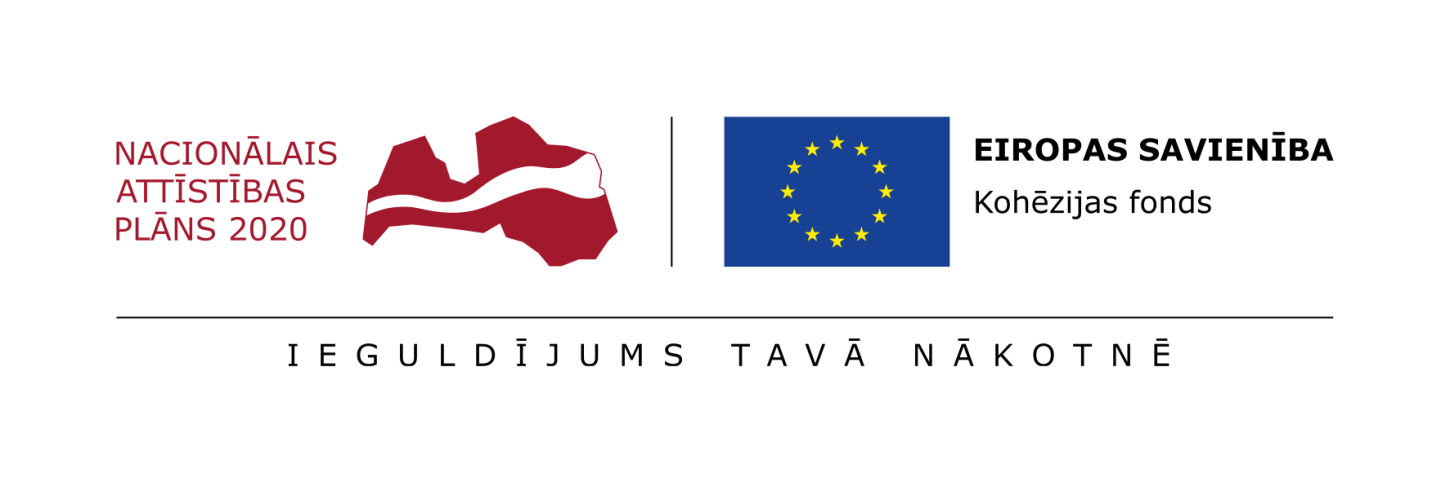 Rīgā, 2017TERMINISlēgts konkurss (turpmāk var tikt saukts arī kā “iepirkums”, “iepirkuma procedūra”, “konkurss”) – iepirkuma procedūra, kas notiek 2 (divos) posmos un kurā visi ieinteresētie piegādātāji var pieprasīt tiesības piedalīties (1.posmā), bet piedāvājumus (2.posmā) var iesniegt tikai tie kandidāti, kurus pasūtītājs uzaicina; Komisija – VAS “Latvijas dzelzceļš” iepirkuma komisija, kas izveidota organizēt iepirkuma procedūru;Kandidātu atlases nolikums (turpmāk var tik saukts arī kā “slēgta konkursa dokumenti” vai “Nolikums”) – slēgta konkursa kandidātu atlases nolikums ar pielikumiem un jebkuri slēgta konkursa kandidātu atlases nolikuma precizējumi, skaidrojumi vai jebkuras izmaiņas, kas var rasties iepirkuma procedūras gaitā;Pasūtītājs  - VAS “Latvijas dzelzceļš”;Piegādātājs – fiziska vai juridiska persona, pasūtītājs, sabiedrisko pakalpojumu sniedzējs vai šādu personu apvienība jebkurā to kombinācijā, kas attiecīgi piedāvā veikt būvdarbus vai sniegt pakalpojumus;Kandidāts – piegādātājs, kurš iesniedzis pieteikumu slēgtā konkursā;Pretendents – kandidāts, kurš ir uzaicināts iesniegt piedāvājumu;Pieteikums – slēgta konkursa kandidāta iesniedzamie dokumenti atbilstoši Nolikuma prasībām;Piedāvājums – slēgtā konkursā iesniedzamie dokumenti atbilstoši uzaicinājuma iesniegt piedāvājumus prasībām un saskaņā ar nosūtīto uzaicinājumu iesniegt piedāvājumu slēgtā konkursā kvalifikācijas prasības izturējušiem kandidātiem;Norādītā persona -  kandidāta norādītā persona, uz kuras iespējām kandidāts balstās, lai apliecinātu tā kvalifikācijas ( t.sk. saimniecisko un finansiālo un profesionālo un tehnisko prasību) atbilstību nolikumā noteiktajām prasībām un uz kuru neattiecas neviens no izslēgšanas noteikumiem saskaņā ar Sabiedrisko pakalpojumu sniedzēju Iepirkumu likumu;Apakšuzņēmējs — kandidāta nolīgta persona vai savukārt tās nolīgta persona, kura veic būvdarbus vai sniedz pakalpojumus iepirkuma līguma izpildei;Iepirkuma līgums – iepirkuma rezultātā starp pasūtītāju un uzņēmēju slēdzams būvniecības (projektēšanas, autoruzraudzība un būvdarbu) līgums atbilstoši līguma projekta formai (tiks nosūtīts ar uzaicinājumu iesniegt piedāvājumu kvalifikācijas prasības izturējušiem kandidātiem). Iepirkuma līgums tiks noslēgts atbilstoši FIDIC (Conditions of Contract for Plant and Design -Build, First edition 1999);Uzņēmējs – persona, kura ieguvusi tiesības slēgt iepirkuma līgumu un noslēgusi to; Inženieris – puse, kuru pasūtītājs, pamatojoties uz iepirkuma rezultātiem, ir nolīdzis būvuzraudzības pakalpojuma sniegšanai saskaņā ar Latvijas Republikas spēkā esošajiem normatīvajiem aktiem un Darbu līguma vadīšanas pakalpojuma sniegšanai saskaņā ar FIDIC;SPSIL – Sabiedrisko pakalpojumu sniedzēju iepirkumu likums;Kredītiestāde (turpmāk saukta arī kā “nodrošinājuma devējs”) - Eiropas Savienības vai Eiropas Ekonomikas zonas dalībvalstī reģistrēta kredītiestāde vai tās filiāle vai ārvalsts kredītiestādes filiāle;Apdrošināšanas sabiedrība (turpmāk saukta arī kā “nodrošinājuma devējs”) -  Latvijas Republikā reģistrēta akciju sabiedrība vai Eiropas komercsabiedrība, vai savstarpējās apdrošināšanas kooperatīvā sabiedrība, kurai saskaņā ar Apdrošināšanas un pārapdrošināšanas likumu ir tiesības veikt apdrošināšanu; Darbi (turpmāk var tik saukti arī kā “slēgta konkursa priekšmets”) – Rīgas dzelzceļa mezgla posma Sarkandaugava – Mangaļi – Ziemeļblāzma modernizācija - būvniecība (projektēšana, autoruzraudzība un būvdarbi) saskaņā ar nolikuma 1.pielikumu “Darbu apraksts”;Projekts – Eiropas Savienības Kohēzijas fonda līdzfinansētais projekts “Rīgas dzelzceļa mezgla posma Sarkandaugava – Mangaļi – Ziemeļblāzma modernizācija”, Nr.6.2.1.2/16/I/001;EVIPD - Eiropas vienotais iepirkuma procedūras dokuments.VISPĀRĪGA INFORMĀCIJA Iepirkuma identifikācijas Nr. LDZ 2017/5-IB/6.2.1.2/16/I/001/01-02 .Pasūtītājs:  Valsts akciju sabiedrība “Latvijas Dzelzceļš” Juridiskā adrese: Gogoļa iela 3, Rīga, LV-1547, Latvija. Vienotais reģ. Nr.: 40003032065Pasūtītāja profila adrese internetā: https://www.ldz.lv/lv/iepirkumi Pasūtītāja kontaktpersona: Dana Cielēna Tālrunis: +371 67234955Fakss: +371 67234250E-pasts: dana.cielena@ldz.lv  .Iepirkuma procedūra: Slēgts konkurss saskaņā ar Sabiedrisko pakalpojumu sniedzēju iepirkumu likumu. Konkurss notiek divos posmos: pirmais posms - kandidātu atlase dalībai Slēgtā konkursā. Kandidātu atlases laikā Pasūtītājs no Kandidātiem, kas pieteikušies kandidātu atlasei, atlasa Kandidātu atlases nolikuma prasībām atbilstošus Kandidātus un uzaicina tos iesniegt piedāvājumu Slēgta konkursa otrajam posmam. otrais posms - uzaicināto Kandidātu iesniegto piedāvājumu Slēgtā konkursā vērtēšana un līguma slēgšanas tiesību piešķiršana. Piedāvājumu vērtēšanas laikā Pasūtītājs pārbauda piedāvājumu atbilstību uzaicinājuma iesniegt piedāvājumu prasībām un atbilstoši piedāvājuma izvēles kritērijam izraugās pretendentu, kam tiek piešķirtas iepirkuma līguma slēgšanas tiesības.Iepirkums tiek finansēts no Eiropas Savienības Kohēzijas fonda un Pasūtītāja finanšu līdzekļiem.INFORMĀCIJA PAR IEPIRKUMA PRIEKŠMETU. Iepirkuma priekšmets: Iepirkuma priekšmets ir Rīgas dzelzceļa mezgla posma Sarkandaugava– Mangaļi– Ziemeļblāzma modernizācija (projektēšana un būvdarbi) Eiropas Savienības Kohēzijas fonda līdzfinansētā projekta “Rīgas dzelzceļa mezgla posma Sarkandaugava– Mangaļi– Ziemeļblāzma modernizācija” (projekta Nr. 6.2.1.2/16/I/001) ietvaros (turpmāk - Darbi). Vispārīgu Darbu aprakstu skatīt nolikuma 1.pielikumā (“Darbu apraksts”).Iepirkuma galvenā priekšmeta CPV kods: 45234100-7 (Dzelzceļa būvdarbi);Iepirkuma papildu priekšmetu CPV kodi: 45234115-5 (Ar dzelzceļa signalizācijas ierīcēm saistīti darbi); 71320000-7 (Inženiertehniskās projektēšanas pakalpojumi.); 45234116-2 Sliežu montāža, 45234160-5, Kontakttīkla būvdarbi; 45231000-5 Cauruļvadu, komunikāciju un elektropadeves līniju būvdarbi; 45221100-3 Tiltu būvdarbi; 45213300-6 Ar transporta darbību saistītas ēkas; 72212140-2 Dzelzceļa satiksmes vadības programmatūras izstrādes pakalpojumi; 71248000-8 Projekta un dokumentācijas uzraudzība.Līguma izpildes vieta:  Projekts jāīsteno iecirknī Zemitāni - Skulte dzelzceļa zemes nodalījuma joslā:Posmā Sarkandaugava – Mangaļi – Ziemeļblāzma (6.735 km – 14.346 km);Piekļaujošajos sliežu ceļu posmos (4.134 km – 6.735 km un  14.346 km – 18.338 km).Iepirkuma līguma termiņš: Darbu izpildes termiņš: 36 (trīsdesmit seši) mēneši no iepirkuma līguma parakstīšanas dienas.Defektu paziņošanas periods:  24 (divdesmit četri) mēneši.PIETEIKUMU IESNIEGŠANAS UN ATVĒRŠANAS VIETA, DATUMS, LAIKS UN KĀRTĪBA Pieteikumi dalībai Slēgta konkursa Kandidātu atlasē jāiesniedz līdz 2017. gada 27.decembrī, plkst. 9.00 , Latvijā, Rīgā, Gogoļa ielā 3, 1.stāvā, 103.kabinetā (VAS “Latvijas dzelzceļš” kancelejā), darba laikā (pirmdienās – ceturtdienās no plkst. 8:15 līdz 16:30, piektdienās no plkst. 8:15 līdz 14:30). Saņemot pieteikumu, tiek reģistrēts tā iesniegšanas datums, laiks, Kandidāta nosaukums. Pieteikums jāiesniedz personīgi vai atsūtot pa pastu. Pasta sūtījumam jābūt nogādātam 4.1.punktā noteiktajā vietā. Ieinteresētais piegādātājs pats personīgi uzņemas nesavlaicīgas piegādes risku..= Ja pieteikumu iesniedz pēc norādītā pieteikumu iesniegšanas termiņa beigām vai pieteikums nav noformēts tā, lai pieteikumā iekļautā informācija nebūtu pieejama līdz pieteikuma atvēršanas brīdim, Pasūtītājs šādu pieteikumu piereģistrē un nosūta atpakaļ Kandidātam pa pastu.Pieteikumi tiks atvērti Rīgā, Gogoļa ielā 3, 1.stāvā, 105.telpā, 4.1.punktā norādītājā datumā un laikā. Pieteikumi tiek atvērti to iesniegšanas secībā. Iepirkuma komisija atver iesniegto pieteikumu un no sējuma „Oriģināls” nolasa pamatdatus: pieteikuma iesniegšanas laiks, Kandidāta nosaukums. 3 (trīs) darba dienu laikā pēc Kandidāta pieprasījuma saņemšanas Iepirkuma komisija izsniedz Kandidātam pieteikumu atvēršanas protokola izrakstu.  Iesniegto pieteikumu Kandidāts var grozīt, papildināt vai atsaukt tikai līdz pieteikumu iesniegšanas termiņa beigām. Ja grozījumus, papildinājumus vai atsaukumu iesniedz pēc norādītā pieteikumu iesniegšanas termiņa beigām vai tie nav noformēti tā, lai iekļautā informācija nebūtu pieejama līdz pieteikumu atvēršanas brīdim, tos iereģistrē un nosūta Kandidātam pa pastu. Pieteikumu atvēršanu Iepirkuma komisija veic atklātā sanāksmē, bet pieteikumu vērtēšanu Iepirkuma komisija veic slēgtā sēdē. Personām, kas vēlas piedalīties pieteikumu atvēršanas sanāksmē, būs jāuzrāda personu apliecinošs dokuments. PIETEIKUMA NOFORMĒJUMS Visiem dokumentiem jābūt noformētiem atbilstoši Valsts valodas likuma, Dokumentu juridiskā spēka likuma un Ministru kabineta 2010. gada 28. septembra noteikumu Nr. 916 „Dokumentu izstrādāšanas un noformēšanas kārtība” prasībām, papīra formātā latviešu valodā. Citās valodās iesniegtajiem dokumentiem jāpievieno tulkojums latviešu valodā, kas apliecināts saskaņā ar Ministru kabineta 2000.gada 22.augusta noteikumiem Nr.291 „Kārtība, kādā apliecināmi dokumentu tulkojumi valsts valodā”.Pieteikuma dokumenti un to kopijas ir jāiesniedz vienā iesaiņojumā: Kandidāts nodrošina pieteikuma un to kopiju drošu iesaiņojumu, lai tiem nevar piekļūt, nesabojājot iesaiņojumu; lapām jābūt numurētām; visiem pieteikuma dokumentiem jābūt caurauklotiem ar izturīgu diegu vai auklu. Diegiem jābūt stingri nostiprinātiem, uzlīmējot papīra lapiņu. Šuvuma vietai jābūt apstiprinātai ar Kandidāta zīmogu (ja Kandidātam tāds ir) un Kandidāta pārstāvja ar paraksta tiesībām pašrocīgu parakstu, jānorāda atšifrēts lappušu skaits. Pieteikumam ir jābūt noformētam tā, lai novērstu iespēju nomainīt lapas, nesabojājot nostiprinājumu; pieteikuma dokumentiem jābūt skaidri salasāmiem, bez labojumiem un dzēsumiem; pieteikuma sākumā jāievieto satura rādītājs. Ja pieteikums iesniegts vairākos sējumos, satura rādītājs jāsastāda katram sējumam atsevišķi, pirmā sējuma satura rādītājā jānorāda sējumu skaits un lapu skaits katrā sējumā. Lapu skaits vienā sējumā nedrīkst pārsniegt 300 lapas. Kandidātam jāiesniedz pieteikuma dokumentu oriģināls un trīs kopijas – divas kopijas papīra formātā un viena kopija elektroniskā (ar Adobe Reader (*.pdf) vai MS Word, vai MS Excel rīkiem nolasāmā) formātā datu nesējā (CD vai DVD, vai USB)). Uz oriģināla iesējuma pirmās lapas jābūt norādei “Oriģināls”, uz kopijas – “Kopija”.  Pieteikumā dokumenti jāsakārto šādā secībā: pieteikums - 4.pielikuma 1.veidlapa;EVIPD, ja kandidāts izvēlējies iesniegt EVIPD;vispārīgā informācija par kandidātu - 4.pielikuma 2.veidlapa;ja pieteikumu iesniedz personu apvienība – 4.pielikuma 3.veidlapa;informācija par kandidāta profesionālajām un tehniskajām spējām – 4.pielikuma 4.veidlapa;kandidāta profesionālās un tehniskās spējas apliecinošie dokumenti;informācija par kandidāta finansiālo stāvokli -  4.pielikuma 5.veidlapa;kandidāta vadošo speciālistu saraksts – 4.pielikuma 6.veidlapa; kandidāta vadošā personāla CV (4.pielikuma 7.veidlapa) un kvalifikāciju apliecinošo dokumentu kopijas;ja kandidāts balstās uz norādītās personas saimnieciskajām un finansiālajām vai tehniskajām un profesionālajām spējām – 4.pielikuma 8.veidlapa;ārvalstīs reģistrētu vai pastāvīgi dzīvojošu valdes un padomes locekļu, pārstāvēt tiesīgo personu un prokūristu, personu, kuras ir pilnvarotas pārstāvēt Kandidātu darbībās, kas saistītas ar filiāli, saraksts – 4.pielikuma 9.veidlapa.Ja pieteikumu iesniedz piegādātāju apvienība vai personālsabiedrība, pieteikumā papildus norāda personu,  kas Slēgtā konkursā pārstāv attiecīgo piegādātāju apvienību vai personālsabiedrību, kā arī katra piegādātāju apvienības vai personālsabiedrības biedra atbildības sadalījumu.  Ja pieteikumu iesniedz piegādātāju apvienība, kas nav reģistrēta Komercreģistrā vai līdzvērtīgā ārvalsts reģistrā, tai iepirkuma līguma slēgšanas tiesību iegūšanas gadījumā ir pienākums pirms iepirkuma līguma noslēgšanas pēc savas izvēles vai nu reģistrēt Uzņēmumu reģistra Komercreģistrā vai līdzvērtīgā ārvalsts reģistrā personālsabiedrību vai noslēgt sabiedrības līgumu, vienojoties par piegādātāju apvienības dalībnieku atbildības sadalījumu, kā arī to, ka piegādātāju apvienības dalībnieki, uz kuru saimnieciskajām un finansiālajām spējām Kandidāts balstās un kuri būs finansiāli atbildīgi par līguma izpildi, ir solidāri atbildīgi pret Pasūtītāju (turpmāk – sabiedrības līgums). Ja piedāvājumu iesniegusī piegādātāju apvienība, kurai tiek piešķirtas iepirkuma līguma slēgšanas tiesības, izvēlas izveidot pilnsabiedrību, tā 20 (divdesmit) dienu laikā pēc SPSIL 65.panta septītajā daļā minētā nogaidīšanas termiņa  beigām vai IUB iesniegumu izskatīšanas komisijas lēmuma atļaut slēgt līgumu pieņemšanas brīža, iesniedz Pasūtītājam izziņas no Latvijas Republikas Uzņēmumu reģistra Komercreģistra vai attiecīgās ārvalsts valsts institūcijas reģistra apliecinātu kopiju vai citu dokumentu, kas apliecina Kandidāta tiesībspēju un rīcībspēju, un dokumentu, kas apliecina pievienotās vērtības nodokļa maksātāja statusu.  Ja piedāvājumu iesniegusī piegādātāju apvienība, kurai tiek piešķirtas iepirkuma līguma slēgšanas tiesības, izvēlas noslēgt sabiedrības līgumu, tā 20 (divdesmit) dienu laikā pēc SPSIL 65.panta septītajā daļā minētā nogaidīšanas termiņa beigām vai IUB iesniegumu izskatīšanas komisijas lēmuma atļaut slēgt līgumu pieņemšanas brīža vienojas par piegādātāju apvienības dalībnieku atbildības sadalījumu, ievērojot pieteikumā kandidātu atlasei un piedāvājumā norādīto atbildības sadalījumu, un to, ka piegādātāju apvienības dalībnieki, uz kuru saimnieciskajām un finansiālajām spējām Kandidāts balstās un kuri būs finansiāli atbildīgi par līguma izpildi ir solidāri atbildīgi  pret Pasūtītāju, un sabiedrības līguma apliecinātu kopiju un, ja nepieciešams, sabiedrības pārstāvja pilnvaru iesniedz Pasūtītājam.  Ja 5.7. vai 5.8. punktā noteiktajā termiņā Pasūtītājam netiek iesniegti šajos punktos minētie dokumenti, tas tiek uzskatīts par pretendenta (piegādātāju apvienības) atteikumu slēgt iepirkuma līgumu, un Pasūtītājs ir tiesīgs, paturot piedāvājuma nodrošinājumu, lemt par iepirkuma līguma slēgšanas tiesību piešķiršanu nākamajam pretendentam, kurš piedāvājis saimnieciski visizdevīgāko piedāvājumu. Pieteikuma dokumenti un to kopijas ir jāiesniedz vienā iesaiņojumā. Uz iesaiņojuma jānorāda:slēgta konkursa “Rīgas dzelzceļa mezgla posma Sarkandaugava – Mangaļi – Ziemeļblāzma modernizācija: būvniecība”, Identifikācijas Nr. LDZ 2017/5-IB/6.2.1.2/16/I/001/01-02) Kandidātu atlasei;neatvērt līdz 2017.gada 27.decembrī plkst. 9.00; kandidāta nosaukums un juridiskā adrese.  Pieteikuma papildinājumi, labojumi vai atsaukumi ir jāiesniedz rakstveidā personīgi vai pasta sūtījumā VAS “Latvijas Dzelzceļš”, Latvijā, Rīgā, Gogoļa ielā 3, 1.stāvā, 103.kabinetā (VAS “Latvijas Dzelzceļš” kancelejā) līdz 4.1.punktā norādītajam datumam un laikam slēgtā iesaiņojumā. Uz iesaiņojuma jānorāda 5.10.punktā noteiktā informācija un atzīme “PAPILDINĀJUMI”, “LABOJUMI” vai “ATSAUKUMS”. Atsaukumam ir bezierunu raksturs un tas izslēdz Kandidāta atsauktā pieteikuma tālāku līdzdalību Slēgtā konkursā.  Nosūtot pieteikumu pa pastu, Kandidāts uzņemas atbildību par to, ka Pasūtītājs saņem pieteikumu Kandidātu atlases nolikumā norādītājā laikā un vietā. Ja konstatētas pretrunas starp Kandidāta iesniegto pieteikuma oriģinālu un pieteikuma kopiju, par pamatu tiek ņemts pieteikuma oriģināls. Pieteikumā informāciju, kas ir komercnoslēpums atbilstoši Komerclikuma 19.pantam vai, kas uzskatāma par konfidenciālu informāciju, kandidāts norāda savā pieteikumā. Komercnoslēpums vai konfidenciāla informācija nevar būt informācija, kas SPSIL ir noteikta par vispārpieejamu informāciju.KANDIDĀTU ATLASES NOTEIKUMI  Kandidātu atlases noteikumi ir obligāti visiem Kandidātiem, kas vēlas iegūt tiesības veikt būvdarbus vai sniegt pakalpojumus un slēgt iepirkuma līgumu. Kandidātam jāatbilst šādiem Kandidātu atlases noteikumiem un atlases dokumentos jāiesniedz: Izziņas un citus dokumentus, kurus Kandidātu atlases nolikumā noteiktajos gadījumos izsniedz Latvijas kompetentās institūcijas, Pasūtītājs pieņem un atzīst, ja tie izdoti ne agrāk kā vienu mēnesi pirms iesniegšanas dienas, bet ārvalstu kompetento institūciju izsniegtās izziņas un citus dokumentus Pasūtītājs pieņem un atzīst, ja tie izdoti ne agrāk kā sešus mēnešus pirms iesniegšanas dienas, ja izziņas vai dokumenta izdevējs nav norādījis īsāku tā derīguma termiņu.Pasūtītājs pieņem  EVIPD  kā sākotnējo pierādījumu atbilstībai paziņojumā par līgumu vai iepirkuma procedūras dokumentos noteiktajām kandidātu atlases prasībām. Kandidāts iesniedz atsevišķu EVIPD par katru personu, uz kuras iespējām Kandidāts balstās, lai apliecinātu, ka tas atbilst paziņojumā par līgumu vai iepirkuma procedūras dokumentos noteiktajām kandidātu atlases prasībām, un par tā norādīto apakšuzņēmēju, kura veicamo Pakalpojumu vērtība ir vismaz 10 procenti no iepirkuma līguma vērtības (būvprojekta izstrādes un autoruzraudzības līgumiem kopā). Piegādātāju apvienība iesniedz atsevišķu EVIPD par katru tās dalībnieku. Kandidāts var Pasūtītājam iesniegt EVIPD, kas ir bijis iesniegts citā iepirkuma procedūrā, ja Kandidāts apliecina, ka dokumentā iekļautā informācija ir pareiza. Pasūtītājs jebkurā Slēgta konkursa stadijā ir tiesīgs prasīt, lai Kandidāts iesniedz visus vai daļu no dokumentiem, kas apliecina atbilstību paziņojumā par līgumu vai iepirkuma procedūras dokumentos noteiktajām Kandidātu atlases prasībām. Pasūtītājs nepieprasa tādus dokumentus un informāciju, kas ir tā rīcībā vai ir pieejama publiskās datubāzēs. EVIPD pieejams Eiropas komisijas tīmekļvietnē: https://ec.europa.eu/tools/espd?lang=lv. Aizpildīto EVIPD veidlapu Kandidāts izdrukā un pievieno pieteikuma kvalifikācijas dokumentiem, norādot saiti uz to. Pasūtītājs pieprasīs, lai Kandidāts nomaina apakšuzņēmēju, kura veicamo pakalpojumu vērtība ir vismaz 10 procenti no kopējās iepirkuma līguma (būvprojekta izstrādes un autoruzraudzības līgumiem kopā)  vērtības, ja tas atbilst Kandidātu atlases nolikuma 6.2.2., 6.2.3., 6.2.4., 6.2.5., 6.2.6., 6.2.7. vai 6.2.8. punktā minētajam izslēgšanas gadījumam, un personu, uz kuras iespējām Kandidāts balstās, lai apliecinātu, ka tā kvalifikācija atbilst paziņojumā par līgumu vai iepirkuma procedūras dokumentos noteiktajām prasībām, ja tas atbilst Kandidātu atlases nolikuma 6.2.1., 6.2.2., 6.2.3., 6.2.4., 6.2.5., 6.2.6., 6.2.7. vai 6.2.8.punktā minētajam izslēgšanas gadījumam. Ja Kandidāts 10 (desmit) darbdienu laikā pēc pieprasījuma izsniegšanas vai nosūtīšanas dienas neiesniedz dokumentus par jaunu paziņojumā par līgumu vai Kandidātu atlases nolikumā noteiktajām prasībām atbilstošu apakšuzņēmēju vai personu, uz kuras iespējām Kandidāts balstās, lai apliecinātu, ka tā kvalifikācija atbilst paziņojumā par līgumu vai iepirkuma procedūras dokumentos noteiktajām prasībām, Pasūtītājs izslēdz Kandidātu no dalības Slēgtā konkursā. Lai pārbaudītu, vai uz Latvijā reģistrēta Kandidāta valdes vai padomes locekli, pārstāvēttiesīgo personu vai prokūristu, vai personu, kura ir pilnvarota pārstāvēt Kandidātu darbībās, kas saistītas ar filiāli, un kura ir reģistrēta vai pastāvīgi dzīvo ārvalstī, vai uz ārvalstī reģistrētu vai pastāvīgi dzīvojošu Kandidātu, vai uz Kandidātu atlases nolikuma 6.2.9. vai 6.2.11.   punktā minēto personu, kas reģistrēta vai pastāvīgi dzīvo ārvalstī, nav attiecināmi Kandidātu atlases nolikuma 6.2.1. – 6.2.8. punktā noteiktie izslēgšanas nosacījumi, Pasūtītājs pieprasa, lai Kandidāts iesniedz attiecīgās kompetentās institūcijas izziņu, kas apliecina, ka uz attiecīgo personu neattiecas Kandidātu atlases nolikuma 6.2.1. – 6.2.8. punktā minētie gadījumi. Ja par valdes vai padomes locekli, pārstāvēttiesīgo personu vai prokūristu, vai personu, kura ir pilnvarota pārstāvēt Kandidātu darbībās, kas saistītas ar filiāli, atbilstoši Kandidāta vai Kandidātu atlases nolikuma 6.2.9. un 6.2.11. punktā minētās personas reģistrācijas valsts normatīvajiem aktiem nevar būt persona, uz kuru ir attiecināmi Kandidātu atlases nolikuma 6.2.1. – 6.2.8. noteiktie izslēgšanas nosacījumi, Kandidāts ir tiesīgs izziņas vietā iesniegt attiecīgu skaidrojumu. Termiņu skaidrojuma vai izziņas iesniegšanai Pasūtītājs noteiks ne īsāku par 10 (desmit) darbdienām pēc pieprasījuma izsniegšanas vai nosūtīšanas dienas. Ja attiecīgais Kandidāts noteiktajā termiņā neiesniegs minēto skaidrojumu vai izziņu, Pasūtītājs to izslēgs no dalības Slēgtā konkursā. Ja Pasūtītājs no skaidrojuma negūs pārliecību, ka uz attiecīgajām personām nav attiecināmi Kandidātu atlases nolikuma 6.2.1. – 6.2.8. punktā noteiktie izslēgšanas nosacījumi, tas pieprasīs, lai par šīm personām tiek iesniegtas kompetento institūciju izziņas. Uzticamības nodrošināšanai iesniegto pierādījumu vērtēšana: Ja Kandidāts vai personālsabiedrības biedrs (ja Kandidāts ir personālsabiedrība) atbilst Kandidātu atlases nolikuma 6.2.1., 6.2.3., 6.2.4., 6.2.5., 6.2.6. vai 6.2.7. punktā minētajam izslēgšanas gadījumam, Kandidāts kopā ar pieteikumu iesniedz skaidrojumu un pierādījumus par nodarītā kaitējuma atlīdzināšanu vai noslēgtu vienošanos par nodarītā kaitējuma atlīdzināšanu, sadarbošanos ar izmeklēšanas iestādēm un veiktajiem tehniskajiem, organizatoriskajiem vai personālvadības pasākumiem, lai pierādītu savu uzticamību un novērstu tādu pašu un līdzīgu gadījumu atkārtošanos nākotnē. Ja kandidāts neiesniedz skaidrojumu un pierādījumus, Pasūtītājs izslēdz Kandidātu no dalības iepirkuma procedūrā kā atbilstošu Kandidātu atlases nolikuma 6.2.1., 6.2.3., 6.2.4., 6.2.5., 6.2.6. vai 6.2.7. punktā minētajam izslēgšanas gadījumam. Pasūtītājs izvērtē Kandidāta vai personālsabiedrības biedra (ja Kandidāts ir personālsabiedrība) veiktos pasākumus un to pierādījumus, ņemot vērā noziedzīga nodarījuma vai pārkāpuma smagumu un konkrētos apstākļus. Pasūtītājs var prasīt attiecīgā noziedzīgā nodarījuma vai pārkāpuma jomā kompetentajai institūcijai atzinumu par Kandidāta veikto pasākumu pietiekamību uzticamības atjaunošanai un tādu pašu un līdzīgu gadījumu novēršanai nākotnē. Atzinumu nepieprasa, ja Pasūtītājam ir pieejams vai arī Kandidāts ir iesniedzis attiecīgā noziedzīgā nodarījuma vai pārkāpuma jomā kompetentās institūcijas atzinumu par konkrētā Kandidāta veikto pasākumu pietiekamību uzticamības atjaunošanai un tādu pašu un līdzīgu gadījumu novēršanai nākotnē. Ja Pasūtītājs veiktos pasākumus uzskata par pietiekamiem uzticamības atjaunošanai un tādu pašu un līdzīgu gadījumu novēršanai nākotnē, tas pieņem lēmumu neizslēgt attiecīgo Kandidātu no dalības iepirkuma procedūrā. Ja veiktie pasākumi ir nepietiekami, Pasūtītājs pieņem lēmumu izslēgt Kandidātu no turpmākās dalības iepirkuma procedūrā. Ja Pasūtītājs konstatēs, ka Ministru kabineta noteiktajā informācijas sistēmā saskaņā ar Valsts ieņēmumu dienesta publiskās nodokļu parādnieku datubāzes vai Nekustamā īpašuma nodokļa administrēšanas sistēmas pēdējās datu aktualizācijas datumā ievietoto informāciju Kandidātam vai 6.2.9 vai 6.2.11.   punktā minētajai personai pieteikumu iesniegšanas termiņa pēdējā dienā vai dienā, kad pieņemts lēmums par iespējamu iepirkuma līguma slēgšanas tiesību piešķiršanu, ir nodokļu parādi (tai skaitā valsts sociālās apdrošināšanas obligāto iemaksu parādi), kas kopsummā pārsniedz 150 euro, Komisija nosaka termiņu — 10 (desmit) dienas pēc informācijas izsniegšanas vai nosūtīšanas dienas — apliecinājuma iesniegšanai par to, ka Kandidātam pieteikumu iesniegšanas termiņa pēdējā dienā vai dienā, kad pieņemts lēmums par iespējamu iepirkuma līguma slēgšanas tiesību piešķiršanu, nebija nodokļu parādu (tai skaitā valsts sociālās apdrošināšanas obligāto iemaksu parādu), kas kopsummā pārsniedz 150 euro. Ja noteiktajā termiņā apliecinājums nav iesniegts, Kandidāts tiek izslēgts no dalības Slēgtā konkursā. Kandidāts, lai apliecinātu, ka tam, kā arī 6.2.9. vai 6.2.11.  punktā minētajai personai nebija nodokļu parādu (tai skaitā valsts sociālās apdrošināšanas obligāto iemaksu parādu), kas kopsummā Latvijā pārsniedz 150 euro, 6.8..punktā minētajā termiņā iesniedz: attiecīgās personas vai tās pārstāvja apliecinātu izdruku no Valsts ieņēmumu dienesta elektroniskās deklarēšanas sistēmas vai Valsts ieņēmumu dienesta izziņu par to, ka šai personai nebija attiecīgo nodokļu parādu (tai skaitā valsts sociālās apdrošināšanas obligāto iemaksu parādu); pašvaldības izdotu izziņu par to, ka attiecīgajai personai nebija nekustamā īpašuma nodokļa parādu; Valsts ieņēmumu dienesta vai pašvaldības kompetentās institūcijas izdota lēmuma kopiju par nodokļu samaksas termiņa pagarināšanu vai atlikšanu vai vienošanās ar Valsts ieņēmumu dienestu par nodokļu parāda nomaksu kopiju, vai citus objektīvus pierādījumus par nodokļu parādu neesamību. Pasūtītājs pārbaudi par 6.2.1.,6.2.9. un 6.2.11.punktā minēto kandidātu izslēgšanas gadījumiem veic attiecībā uz katru kandidātu, kas atbilst citām paziņojumā par līgumu un Kandidātu atlases nolikumā noteiktajām prasībām un būtu uzaicināms iesniegt piedāvājumu. Pārbaudi par 6.2.2.punktā minētā kandidātu izslēgšanas gadījuma esību un izslēgšanas nosacījumu attiecināmību uz Kandidāta norādīto apakšuzņēmēju, kura veicamo Pakalpojumu vērtība ir vismaz 10 procenti no kopējās iepirkumu līguma (būvprojekta izstrādes un autoruzraudzības līgumiem kopā) vērtības veic attiecībā uz katru pretendentu, kuram atbilstoši citām paziņojumā par līgumu un iepirkuma procedūras dokumentos noteiktajām prasībām un izraudzītajam piedāvājuma izvērtēšanas kritērijam būtu piešķiramas iepirkuma līguma slēgšanas tiesības.APAKŠUZŅĒMĒJU PIESAISTE Pasūtītājs pārbaudīs Kandidātu atlases nolikuma 6.2.2.-6.2.8. punktā noteikto izslēgšanas nosacījumu attiecināmību uz apakšuzņēmējiem Pasūtītājs pārbaudīs attiecībā uz katru pretendentu, kuram atbilstoši citām paziņojumā par līgumu un iepirkuma procedūras dokumentos noteiktajām prasībām un izraudzītajam piedāvājuma izvērtēšanas kritērijam būtu piešķiramas iepirkuma līguma slēgšanas tiesības noteikto izslēgšanas nosacījumu attiecināmību uz apakšuzņēmējiem Pasūtītājs pārbaudīs attiecībā uz katru pretendentu, kuram atbilstoši citām paziņojumā par līgumu un iepirkuma procedūras dokumentos noteiktajām prasībām un izraudzītajam piedāvājuma izvērtēšanas kritērijam būtu piešķiramas iepirkuma līguma slēgšanas tiesības .Pasūtītājs norāda, ka Kandidāti Slēgta konkursa pirmajā posmā ir tiesīgi nenorādīt tos apakšuzņēmējus, uz kuru iespējām Kandidāts nebalstās, lai apliecinātu, ka tā kvalifikācija atbilst paziņojumā par līgumu vai Kandidātu atlases nolikumā noteiktajām prasībām un kuru sniedzamo Pakalpojumu vērtība būs mazāka par 10% (desmit procentiem) no kopējās Iepirkumu līgumu vērtības.PIETEIKUMU VĒRTĒŠANA Iepirkuma komisija pieteikumu vērtēšanu veic slēgtās sēdēs. Pieteikuma noformējuma pārbaude: Iepirkuma komisija pārbauda, vai Kandidāta iesniegtais pieteikums atbilst Kandidātu atlases nolikuma 5. sadaļā noteiktajām prasībām. Ja pieteikums neatbilst kādai no pieteikuma noformējuma prasībām, Iepirkuma komisija lemj par šī pieteikuma tālāku izskatīšanu. Kandidātu atlase: Kandidātu atlasē Iepirkuma komisija pārbauda, vai Kandidāts ir iesniedzis visus 6.sadaļā norādītos dokumentus un vai tie atbilst Kandidātu atlases nolikumā izvirzītajām prasībām. Iepirkuma komisija pārbauda, vai Kandidātiem, kas atbilst paziņojumā par līgumu un Kandidātu atlases nolikumā noteiktajām prasībām un būtu uzaicināmi iesniegt piedāvājumu, nav konstatējami Kandidātu atlases nolikumā minētie izslēgšanas nosacījumi (6.2.1.- 6.2.8. un 6.2.11. punkts) Izslēgšanas nosacījumu pārbaude tiek veikta atbilstoši Sabiedrisko pakalpojumu sniedzēju iepirkumu likumam un Kandidātu atlases nolikuma 6.punktam. Kandidātam jāiesniedz tā amatpersonu saraksts, saskaņā ar 4.pielikuma 9.veidlapu, norādot Kandidāta vai Kandidātu atlases nolikuma 6.2.9. un 6.2.11. punktā minēto personu ārvalstīs reģistrētu vai pastāvīgi dzīvojošu valdes un padomes locekļu, pārstāvēttiesīgo personu un prokūristu, personu, kuras ir pilnvarotas pārstāvēt Kandidātu darbībās, kas saistītas ar filiāli, vārdu, uzvārdu un personas kodu vai arī jebkāda cita informācija, lai Pasūtītājs spētu identificēt minētās personas, pārbaudot 6.2.1. punktā noteiktos izslēgšanas nosacījumus. Pasūtītājs pārbaudi par Kandidātu atlases nolikuma 6.2.2. un 6.2.10.  punktā minētā izslēgšanas gadījuma esību veiks arī Slēgta konkursa otrajā posmā attiecībā uz katru pretendentu, kuram būtu piešķiramas iepirkuma līguma slēgšanas tiesības, pirms tam, kad ir pieņemts lēmums par līguma slēgšanas tiesību piešķiršanu.  KANDIDĀTU UZAICINĀŠANA IESNIEGT PIEDĀVĀJUMUS Pasūtītājs informēs visus Kandidātus par Slēgta konkursa kandidātu atlases rezultātiem 10 (desmit) darbdienu laikā pēc lēmuma pieņemšanas dienas vienlaikus (noraidītajam Kandidātam norādot tā iesniegtā pieteikuma noraidīšanas iemeslus). Ja tikai viens Kandidāts atbildīs visām Kandidātu atlases nolikumā noteiktajām Kandidātu atlases prasībām, Slēgts konkurss tiks pārtraukts. Par šo lēmumu Kandidātiem tiks paziņots 5 (piecu) darbdienu laikā pēc lēmuma pieņemšanas. Iesniegt piedāvājumus tiks aicināti visi Kandidāti, kas atbildīs Kandidātu atlases prasībām. Piedāvājumu vērtēšanas kritērijs – saimnieciski visizdevīgākais piedāvājums. Saimnieciski visizdevīgākā piedāvājuma izvēles metodika tiks norādīta uzaicinājumā iesniegt piedāvājumu. INFORMĀCIJAS APMAIŅA Uzaicinājums	piedalīties Slēgtā konkursā tiek	publicēts Pasūtītāja profila adresē, Iepirkumu uzraudzības biroja tīmekļvietnē un Eiropas Savienības Oficiālajā Vēstnesī. Pasūtītājs publicē Kandidātu atlases nolikumu, kā arī tā grozījumus un atbildes uz ieinteresēto piegādātāju uzdotajiem jautājumiem Pasūtītāja profilā. Pasūtītājs nav atbildīgs par Kandidāta nepilnīgi sagatavotu pieteikumu, ja Kandidāts nav ņēmis vērā izmaiņas, sniegtās atbildes un precizējumus par Kandidātu atlases nolikumu, kas tiek publicētas Pasūtītāja profilā. Ja ieinteresētais piegādātājs ir laikus pieprasījis papildu informāciju par Kandidātu atlases nolikumu, Komisija to sniedz 5 (piecu) darbdienu laikā, bet ne vēlāk kā 6 (sešas) dienas pirms pieteikumu iesniegšanas termiņa beigām. Papildu informācija tiek nosūtītā piegādātājam, kurš uzdevis jautājumu un vienlaikus ievietota Pasūtītāja mājaslapā internetā, norādot arī uzdoto jautājumu.  Informācijas apmaiņa starp Pasūtītāju un piegādātājiem notiek pa pastu, faksu vai elektroniski (e-pasts). Laikā no pieteikumu iesniegšanas dienas līdz to atvēršanas brīdim Pasūtītājs nesniedz informāciju par citu pieteikumu esību. Pieteikumu vērtēšanas laikā līdz rezultātu paziņošanai Pasūtītājs nesniedz informāciju par vērtēšanas procesu. PIEDĀVĀJUMA NODROŠINĀJUMS UN  LĪGUMA IZPILDES NODROŠINĀJUMSPretendentiem, kuri iesniegs piedāvājumu slēgtā konkursā, būs jāiesniedz Piedāvājuma nodrošinājums par summu 450 000.00 EUR (četri simti piecdesmit tūkstoši euro, 00 centi) un termiņu, kurš nav ilgāks par 6 (sešiem) mēnešiem).Pretendentam, ar kuru tiks slēgts iepirkuma līgums (Uzņēmējam)  20 darbdienu laikā pēc Līguma noslēgšanas jāiesniedz Pasūtītājam līguma izpildes nodrošinājums 5% apmērā no līgumcenas, neskaitot PVN.PIELIKUMI D.Cielēna 67234955dana.cielena@ldz.lv Slēgta konkursa“Rīgas dzelzceļa mezgla posma Sarkandaugava – Mangaļi – Ziemeļblāzma modernizācija: būvniecība”(iepirkuma identifikācijas Nr. LDZ 2017/5-IB/6.2.1.2/16/I/001/01-02)Pirmā posmaKandidātu atlases nolikuma1. Pielikums – Darbu apraksts* *šajā pielikumā norādīto projektā veicamo Darbu apraksts ir orientējošs, detalizētas Tehniskās specifikācijas (Pasūtītāja prasības) tiks nosūtītas visiem kvalifikācijas prasības izturējušajiem kandidātiem, kuru pieteikumi pēc to pārbaudes tiks atzīti par atbilstošiem atlases prasībām (slēgta konkursa 1.posmam) un kuri tiks uzaicināti iesniegt piedāvājumu slēgta konkursa 2.posmam. Precīzus darbu veidus un apjomus, atbilstoši pasūtītāja prasībām, jānosaka Uzņēmējam (slēgta konkursa uzvarētājam) būvprojekta izstrādes laikā.Projekts “Rīgas dzelzceļa mezgla posma Sarkandaugava – Mangaļi – Ziemeļblāzma modernizācija” jāīsteno iecirknī Zemitāni - Skulte dzelzceļa zemes nodalījuma joslā:Posmā Sarkandaugava – Mangaļi – Ziemeļblāzma (6.735 km – 14.346 km);Piekļaujošajos sliežu ceļu posmos (4.134 km – 6.735 km un  14.346 km – 18.338 km),nodrošinot iecirkņa infrastruktūras, sistēmu un būvju pilnīgu integrēšanu esošajā infrastruktūrā,  pabeigtību un funkcionalitāti.Stacija Mangaļi ar parkiem „A”, „B”, Sarkandaugava un Ziemeļblāzma atrodas Rīgas pilsētas robežās, Daugavas labajā krastā, dzelzceļa iecirknī Rīga – Skulte (skat. Attēls Nr.1 – Projekta īstenošanas vieta).Darbu būvniecības teritorija ir noteikta publiskās lietošanas dzelzceļa infrastruktūras zemes nodalījuma joslā uz valstij (Satiksmes ministrijas personā) piederošas zemes.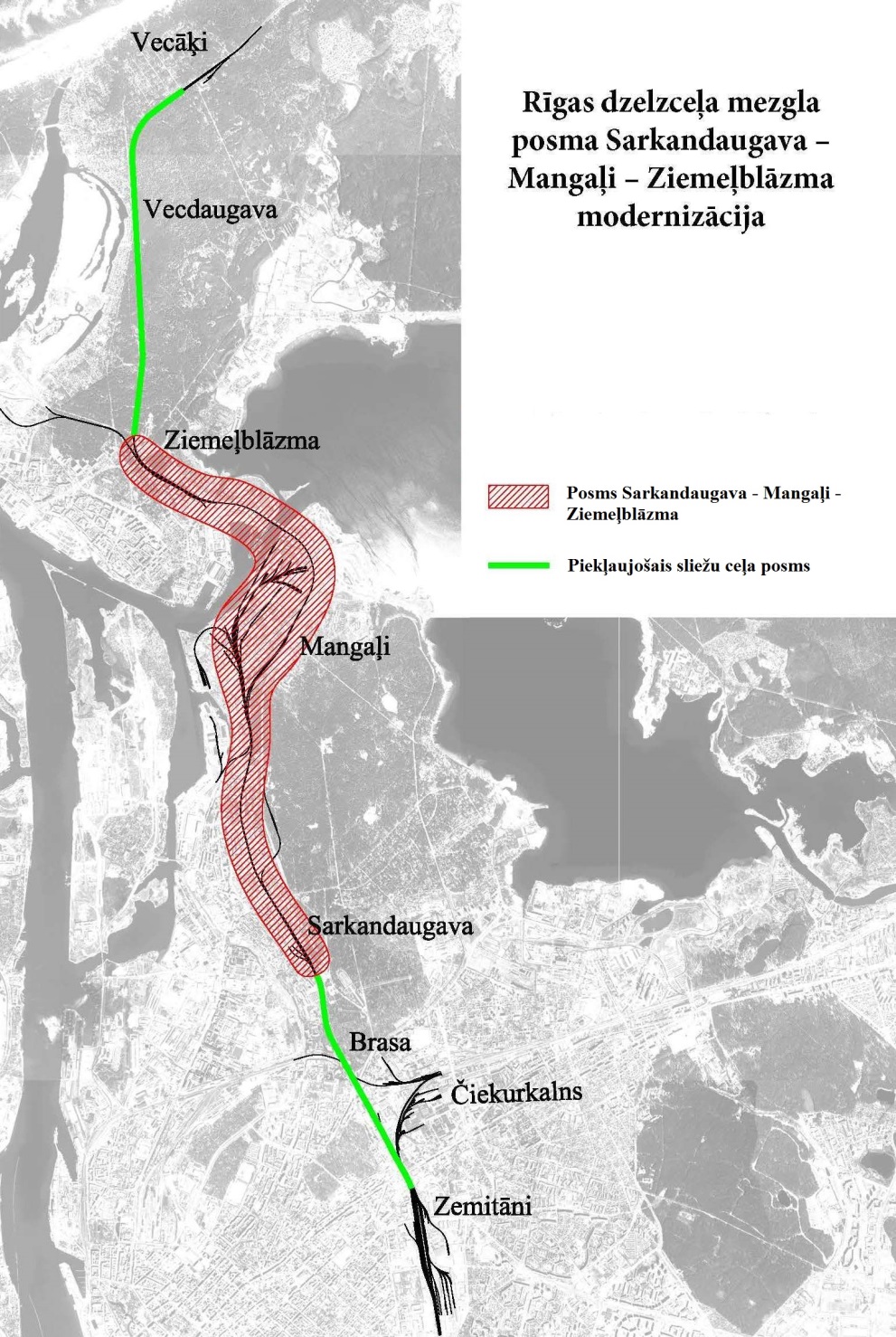 Attēls Nr. 1 Projekta īstenošanas vietaUzņēmējam jāizstrādā būvprojekts, jāveic autoruzraudzība un būvdarbi:Sliežu ceļu izbūve/pārbūve:Stacijas Mangaļi parka „A” nepāra sliežu ceļu kopsavienojuma, parka Ziemeļblāzma pāra sliežu ceļu kopsavienojuma un stacijas Mangaļi parka „B” sliežu ceļu kopsavienojuma (no Sarkandaugavas puses) sliežu ceļu pārbūve, t.sk. Esošo sliežu ceļu un pārmiju demontāža un jauno sliežu ceļu un pārmiju izbūve;Otrā sliežu ceļa Mangaļi – Ziemeļblāzma izbūve un pirmā sliežu ceļa no Mīlgrāvja tilta līdz stacijai Ziemeļblāzma pārbūve;Tilta pāri Mīlgrāvja kanālam atjaunošana;4 vienlīmeņa dzelzceļa gājēju pāreju pārbūve;2 divlīmeņu dzelzceļa šķērsojumu gājējiem izbūve stacijā Mangaļi:Tunelis parkā „A” (pasažieru stacijā);Gājēju tilts parkā „B” (pie Ezera ielas pārbrauktuves); Ezera ielas dzelzceļa pārbrauktuves pārbūve.Signalizācijas, centralizācijas un bloķēšanas (SCB) sistēmas pārbūve:Stacijā Mangaļi parkos „A”, „B”, Ziemeļblāzma un Sarkandaugava  mikroprocesoru centralizācijas (MPC) sistēmas ar automatizētajām darba vietām (ADV) staciju vadībai;Ceļa posmos Zemitāni – Sarkandaugava, Sarkandaugava – Mangaļi, Mangaļi – Ziemeļblāzma un Ziemeļblāzma – Vecāķi autobloķēšana ar tonālām (toņfrekvencēm) sliežu ķēdēm bez izolējošajām salaidnēm, kas integrēta uz MPC sistēmu; Sarkandaugavas parka Tilta ielas (7,905 km) un Mangaļu st. B parkā Ezera ielas (10,450 km) pārbrauktuves ar automātisko luksoforu signalizāciju un pusautomātiskajām barjerām;Ceļa posma Sarkandaugava – Mangaļi Gaujienas ielā (km 9,136), Mangaļu st. A parka Ostas ielā (km 10,995), Mangaļu st. Ziemeļblāzmas parka starp Emmas ielu un Jaunciema gatvi (km 13,242) gājēju pārejas ar automātiskās signalizācijas ierīcēm;Iecirkņa Zemitāni - Sarkandaugava – Mangaļi – Ziemeļblāzma – Vecāķi – Carnikava – Lilaste - Saulkrasti - Skulte pieslēgšana dispečercentralizācijas sistēmā pie DC centrālā posteņa Rīgā (Turgeņeva iela 14) ar vilcienu dispečera automatizēto darbu vietu (ADV), t.sk. stacijas Mangaļi parku “A”, “B”, Ziemeļblāzma un Sarkandaugava - monitorings, st. Vecāķi, Carnikava, Lilaste, Saulkrasti (iekļaujot ar b.p.Inčupe), Skulte - monitorings un vadība;Visu SCB un sakaru līniju nodrošināšana ar kabeļu līnijām (vara, optiskie kabeļi ar gēla hidrofobo pildījumu); Kabeļu kanalizācijas stacijas Mangaļi visos parkos un stacijā Vecāķi. MPC posteņu pieslēgšana optiskam tīkliem. Optisko kabeļu ar bruņu izbūve posmā Zemitāni EC ēka - Sarkandaugava ēka – Mangaļi EC ēka – Ziemeļblāzma ēka – Vecāķi stacijas ēka ar atzarojumiem uz visiem nepieciešamiem punktiem;Divpusējo skaļruņu sakaru sistēmas pārbūve un pieslēgšana esošai divpusējo skaļruņu sakaru sistēmai, saskaņā ar jauno sliežu ceļu un pārmiju uzbūvi.Elektroapgādes sistēmas pārbūve:Elektroapgādes sistēmas pārbūve stacijas Mangaļi  parkos “A”, “B”, Ziemeļblāzma un Sarkandaugava, nodrošinot stacijas ēku, SCB, sakaru, videonovērošanas un apgaismojuma sistēmu u.c. patērētāju elektroapgādi;Pārmiju sniega attīrīšanas elektrosistēmas;Apgaismojums visās nepieciešamajās vietās (pārbrauktuves, gājēju pārejas, gājēju tunelis, gājēju tilts u.c.);Nepārtrauktas elektroapgādes nodrošināšana;3 kV līdzsprieguma kontakttīkls jaunajam otrajam sliežu ceļam Mangaļi – Ziemeļblāzma stacijas Mangaļi parkos “A” un Ziemeļblāzma, pārbūvējamajiem sliežu ceļiem un pārmiju pārejās. Tehniskās drošības sistēmas pārbūve/izbūve:Staciju dienesta tehnisko ēku aprīkošana ar ugunsdrošības un apsardzes signalizāciju;Tilta ielas un Ezera ielas dzelzceļa pārbrauktuvju, gājēju tuneļa stacijas Mangaļi parkā “A” aprīkošana ar videonovērošanas kamerām.Staciju dienesta tehnisko ēku un būvju izbūve/pārbūve un aprīkošana ar ugunsdrošības un apsardzes signalizāciju veco ēku/būvju, kas skar pārbūves zonas, demontāža, videonovērošana un teritorijas labiekārtošana, t.sk. nožogojums.Slēgta konkursa“Rīgas dzelzceļa mezgla posma Sarkandaugava – Mangaļi – Ziemeļblāzma modernizācija: būvniecība”(iepirkuma identifikācijas Nr. LDZ 2017/5-IB/6.2.1.2/16/I/001/01-02)Pirmā posmaKandidātu atlases nolikuma2. Pielikums – Prasības kandidāta pieredzei			Kandidātam (prasību var izpildīt viens no personu apvienības vai personālsabiedrības dalībniekiem)  ir jābūt pieredzei projektos, kas ir pabeigti pēdējo piecu gadu laikā līdz piedāvājuma iesniegšanas dienai (no 2012.gada līdz piedāvājuma iesniegšanas dienai), kurā kandidāts vai piegādātāju apvienības/personālsabiedrības dalībnieki (ja kandidāts ir piegādātāju apvienība vai personālsabiedrība) bija ģenerāluzņēmējs vai piegādātāju apvienības dalībnieks, vai apakšuzņēmējs, kurš pilnībā veicis norādītos darbus prasībā norādītajā apjomā, ieskaitot darbu vadību, darbi veikti saskaņā ar līgumu, kurš paredz gan projektēšanas, gan būvdarbu veikšanu viena līguma ietvaros (izņemot pieredzi 6. un 7.punktā, kuru var pierādīt ar atsevišķiem līgumiem), līguma izpildes uzraudzību uzraudzījusi trešā persona/puse un pieredze kopumā atbilst visiem šī punkta zemāk norādītajos apakšpunktos noteiktajiem apjomiem (katrai prasībai jāatbilst veiktajiem darbiem, kuri nodoti ekspluatācijā vai pieņemti ar aktu):Kandidāts ir nodevis ekspluatācijā vismaz 2 (divus) dzelzceļa infrastruktūras būvniecības  objektus par projektēšanas un būvdarbu līguma summu ne mazāk kā 15 000 000,00 EUR (piecpadsmit miljoni euro) bez PVN katram būvniecības līgumam (projektēšanas un būvdarbu).Vienā 1520 mm dzelzceļa sliežu infrastruktūras projektā jābūt uzstādītai kandidāta vai personas, uz kuras tehniskajām iespējām, kandidāts balstās, ražotai Mikroprocesoru centralizācijas sistēmai, kas balstīta uz toņfrekvences sliežu ķēžu darbības pamatprincipu un nodrošina automātisko lokomotīvju signalizācijas nepārtraukto (ALSN) kodēšanu un tajā iekļautas ne mazāk kā 60 pārmiju pārvedas  kopā. Visām šīm izbūvētajām sistēmām stacijās un dzelzceļa līnijās ir jābūt pieslēgtām vienotam dispečeru vadības centram (CTC), no kura arī tiek veikta satiksmes kontrole. Mikroprocesoru centralizācijas un dispečercentralizācijas sistēmas projektēšanas un būvdarbu vērtībai jābūt ne mazākai par 13 000 000,00 EUR (trīspadsmit miljoni euro) bez PVN. Mikroprocesoru centralizācijas vilcienu kustības vadības sistēmu ieviešana un izstrādāšana veikta, ievērojot šādus galvenos signalizācijas sistēmas tehniskos standartus (CENELEC - European Committee for Electrotechnical Standardization): EN 50126; EN 50128; EN 50129 vai to ekvivalentus (ekvivalences pierādīšanai Kandidāts iesniedz saskaņā ar Eiropas Parlamenta un Padomes 2008. gada 9. jūlija regulā Nr. 765/2008, ar ko nosaka akreditācijas un tirgus uzraudzības prasības attiecībā uz produktu tirdzniecību un atceļ regulu (EEK) Nr. 339/93 noteiktajā kārtībā akreditētas atbilstības novērtēšanas institūcijas testēšanas pārskatu vai sertifikātu).Kandidāts 1 (viena) līguma ietvaros pilsētvidē ir veicis būvdarbus, izbūvējot vai pārbūvējot inženiertehniskās būves un 1520 mm dzelzceļa sliežu ceļus vismaz 4 (četru) kilometru garumā, kur būvdarbu vērtība ir vismaz 5 000 000,00 EUR (pieci miljoni euro) bez PVN.Kandidātam 1 (viena) līguma ietvaros optisko tīklu, telekomunikāciju tīklu (tajā skaitā divpusējo parka sakaru) projektēšanas un būvdarbu vērtība ir vismaz 1 000 000,00  EUR (viens miljons euro) bez PVN.Kandidātam ir jābūt nodevušam ekspluatācijā vismaz 1 (vienu) projektēšanas un izbūves/pārbūves objektu, kurā elektroapgādes un elektroietaišu t.sk. vidsprieguma un zemsprieguma tīklu, apakšstaciju, dzelzceļa staciju apgaismošanas, pārmiju elektroapsildes, garantētās/nepārtrauktās energopiegādes (DGA, UPS u.c.), SCADA (uzraudzības kontroles un datu iegūšanas sistēma) sistēmu būvdarbu vērtības kopsumma ir vismaz 2 000 000,00 EUR (divi miljoni euro) bez PVN.Kandidātam ir jābūt nodevušam ekspluatācijā vismaz 1 (vienu) objektu, kurā līdzstrāvas dzelzceļa kontakttīklu projektēšanas un būvdarbu vērtība ir 600 000,00 EUR (seši simti tūkstoši euro) bez PVN.Pieredzes apliecināšanai Kandidāts norāda veiktos darbus sniegto būvdarbu sarakstā (Nolikuma 4.pielikuma 3.tabula) un iesniedz Pasūtītāja atsauksmes vai būvdarbu veikšanu apliecinošus dokumentus (darbu nodošanas – pieņemšanas aktus, darījumu apliecinošus dokumentus vai finanšu atskaišu izdrukas).  Slēgta konkursa“Rīgas dzelzceļa mezgla posma Sarkandaugava – Mangaļi – Ziemeļblāzma modernizācija: būvniecība”(iepirkuma identifikācijas Nr. LDZ 2017/5-IB/6.2.1.2/16/I/001/01-02)Pirmā posmaKandidātu atlases nolikuma3. Pielikums – prasības kandidāta vadošajam personālamKandidāta piedāvāto vadošo speciālistu pieredze pierādāma ar projektiem, kuri pabeigti iepriekšējo 5 (piecu) gadu laikā (no 2012.gada līdz piedāvājuma  iesniegšanas brīdim) . Viens projekts  var apliecināt atbilstību vairākām prasībām.Kandidāta uzņēmuma pārstāvis – projekta vadītājs:Kandidāta uzņēmēja pārstāvim - projekta vadītājam jāatbilst šādām prasībām: augstākā izglītība;pieredze kā uzņēmēja pārstāvim - projekta vadītājam projektā, kur kopējā būvdarbu vērtība ir            20 000 000,00 EUR (divdesmit miljoni euro);pieredze kā uzņēmēja pārstāvim - projekta vadītājam vismaz vienā projektā, kurš realizēts saskaņā ar līgumu, kurš paredz gan projektēšanas, gan būvdarbu veikšanu viena līguma ietvaros, kur līguma izpildes uzraudzību veikusi trešā puse.Kandidāta vadošie sertificētie projektētāji:Kandidāta projektēšanas speciālistiem ir spēkā esoši Latvijas Republikā vai speciālista reģistrācijas/dzīvesvietas valsts, ja attiecīgās valsts tiesību akti paredz profesionālo reģistrāciju, kompetentas iestādes izsniegts spēkā esošs sertifikāts attiecīgajā specialitātē. Projektēšanas darbiem, uz kuriem savas pieredzes apliecināšanai atsaucas projektētāji (izņemot būvprojekta vadītāju), ir jābūt pabeigtiem, ko apliecina  apstiprināts būvprojekts vai ekspluatācijā nodots objekts.Būvprojekta vadītājam (dzelzceļa sliežu projektētājam) jāatbilst šādām prasībām:spēkā esošs sertifikāts dzelzceļa sliežu ceļu projektēšanā;pieredze vismaz 1 (vienā) objektā, veicot dzelzceļa sliežu ceļa projektēšanu 1520 mm dzelzceļa sliežu infrastruktūrā, kuru kopējais sliežu ceļu garums ir vismaz 4 (četri) km, kas nodoti ekspluatācijā,pieredze būvprojekta vadībā, kurā veikta dzelzceļa signalizācijas sistēmu un mikroprocesoru centralizācijas (turpmāk tekstā - MPC) sistēmu projektēšana, elektroietaišu, elektronisko sakaru sistēmu un tīklu projektēšana,pieredze vispārējā projektu vadībā, kas aptver šādus projekta vadības posmus – projekta plānošana, projekta uzsākšana, projekta izpilde, projekta uzraudzība un kontrole, projekta noslēgšana.Dzelzceļa signalizācijas sistēmu projektētājam jāatbilst šādām prasībām:spēkā esošs sertifikāts dzelzceļa signalizācijas sistēmu projektēšanā;pieredze vismaz 1 (vienas) MPC, kas balstīta uz toņfrekvences sliežu ķēžu darbības pamatprincipu un nodrošina automātisko lokomotīvju signalizācijas nepārtraukto (ALSN) kodēšanu ieviešanas projektēšanā 1520 mm dzelzceļa sliežu infrastruktūrā, kur MPC sistēma ir izbūvēta un ieviesta dzelzceļa stacijās ar vismaz 60 (sešdesmit) pārmiju pārvedu kopējo skaitu (skaitot kopā pa visām stacijām/objektiem).Elektroietaišu projektētājam jāatbilst šādām prasībām:spēkā esošs sertifikāts elektroietaišu projektēšanā;pieredze vismaz 1 (viena) objekta elektroapgādes sistēmas (t.sk. vidsprieguma un zemsprieguma tīklos, apakšstacijas, apgaismošanas, pārmiju elektroapsildes un SCADA sistēmas) projektēšanā.Elektronisko sakaru sistēmu un tīklu projektētājam jāatbilst šādām prasībām:Spēkā esošs sertifikāts elektronisko sakaru sistēmu un tīklu projektēšanā;Pieredze elektronisko sakaru sistēmu un tīklu (t.sk. parka divpusējo skaļruņu sakaru sistēmas)  projektēšanā vismaz vienā objektā.Dzelzceļa kontakttīklu projektētājam jāatbilst šādām prasībām:spēkā esošs sertifikāts dzelzceļa kontakttīklu projektēšanā;pieredze vismaz 1 (vienā) dzelzceļa objektā, vismaz 1 (viena) km līdzstrāvas dzelzceļa kontakttīklu projektēšanā.Tiltu projektētājam jāatbilst šādām prasībām:spēkā esošs sertifikāts tiltu projektēšanā;pieredze inženiertehnisko būvju (tiltu, gājēju divlīmeņu dzelzceļa šķērsojumu u.c.) projektēšanā vismaz vienā objektā.Kandidāta vadošie sertificētie būvdarbu vadītājiKandidāta vadošajiem būvdarbu vadītājiem ir spēkā esoši Latvijas Republikā vai speciālista reģistrācijas/dzīvesvietas valsts, ja attiecīgās valsts tiesību akti paredz profesionālo reģistrāciju, kompetentas iestādes izsniegts spēkā esošs sertifikāts attiecīgajā specialitātē. Būvdarbiem, uz kuriem savas pieredzes apliecināšanai atsaucas būvdarbu vadītāji (izņemot atbildīgo būvdarbu vadītāju, kura realizētajam sliežu ceļu būvdarbu projektam ir jābūt nodotam ekspluatācijā), ir jābūt nodotiem ekspluatācijā vai nodotiem Pasūtītājam ar aktu.Atbildīgajam būvdarbu vadītājam jāatbilst šādām prasībām:spēkā esošs sertifikāts dzelzceļa sliežu ceļu vai dzelzceļa signalizācijas sistēmu būvdarbu vadīšanā;pieredze kā atbildīgajam būvdarbu vadītājam projektos, kur kopējais sliežu ceļu garums ir vismaz 4 (četri) km, kas nodoti ekspluatācijā vienā projektā vai projektā, kurā ieviesta MPC sistēma, kas balstīta uz toņfrekvences sliežu ķēžu darbības pamatprincipu un nodrošina automātisko lokomotīvju signalizācijas nepārtraukto (ALSN) kodēšanu un nodota ekspluatācijā, kur MPC sistēma ir izbūvēta un ieviesta dzelzceļa stacijās ar vismaz 60 (sešdesmit) pārmiju pārvedu kopējo skaitu (skaitot kopā pa visām stacijām/objektiem), elektroietaišu, elektronisko sakaru sistēmu un tīklu, inženiertehnisko būvju būvniecībā;būvdarbu vērtība vismaz 1 (vienā) dzelzceļa infrastruktūras objektā nav mazāka par 20 000 000,00 EUR (divdesmit miljoni euro) bez PVN.Dzelzceļa sliežu ceļu būvdarbu vadītājam jāatbilst šādām prasībām:spēkā esošs sertifikāts dzelzceļa sliežu ceļu būvdarbu vadībā;pieredze kā dzelzceļa sliežu ceļu būvdarbu vadītājam projektos, kur kopējais sliežu ceļu garums ir vismaz 4 (četri) km, vismaz vienam projektam jābūt realizētam 1520 mm dzelzceļa sliežu infrastruktūrā, kur būvdarbu vērtība nav mazāka par 3 000 000,00 (trīs miljoni euro) bez PVN. Dzelzceļa signalizācijas sistēmu būvdarbu vadītājam jāatbilst šādām prasībām:spēkā esošs sertifikāts dzelzceļa signalizācijas sistēmu būvdarbu vadīšanā;pieredze kā dzelzceļa signalizācijas sistēmu būvdarbu vadītājam projektā, kurā 1520 mm dzelzceļa sliežu infrastruktūrā ieviesta MPC sistēma, kas balstīta uz toņfrekvences sliežu ķēžu darbības pamatprincipu un nodrošina automātisko lokomotīvju signalizācijas nepārtraukto (ALSN) kodēšanu un nodota ekspluatācijā, kur MPC sistēma ir izbūvēta un ieviesta dzelzceļa stacijās ar vismaz 60 (sešdesmit) pārmiju pārvedu kopējo skaitu (skaitot kopā pa visām stacijām/objektiem un būvdarbu vērtība ir vismaz 13 000 000,00 EUR (trīspadsmit miljoni euro) bez PVN.Elektroietaišu būvdarbu vadītājam jāatbilst šādām prasībām:spēkā esošs sertifikāts elektroietaišu būvdarbu vadīšanā;pieredze kā elektroietaišu būvdarbu vadītājam objektā, kurā izbūvētas elektroapgādes sistēma (t.sk. vidsprieguma un zemsprieguma tīkli, apakšstacijas, apgaismošanas, pārmiju elektroapsildes un SCADA sistēmas, kur elektroietaišu būvdarbu vērtība nav mazāka par 2 000 000,00 EUR (divi miljoni euro) bez PVN.Elektronisko sakaru sistēmu un tīklu būvdarbu vadītājam jābūt jāatbilst šādām prasībām:spēkā esošs sertifikāts elektronisko sakaru sistēmu un tīklu būvdarbu vadīšanā; pieredze kā elektroietaišu būvdarbu vadītājam objektā, kur izbūvēta elektronisko sakaru sistēma un tīkli, tajā skaitā divpusējo parka sakaru sistēma, kur elektronisko sakaru sistēmu tīklu būvdarbu vērtība nav mazāka par 1 000 000,00 EUR (viens miljons euro) bez PVN.Dzelzceļa kontakttīklu būvdarbu vadītājam jāatbilst šādām prasībām:spēkā esošs sertifikāts dzelzceļa kontakttīklu būvdarbu vadīšanā;pieredze kā dzelzceļa kontakttīklu būvdarbu vadītājam objektā, kur dzelzceļa kontakttīklu būvdarbu vērtība nav mazāka par 600 000,00 EUR (seši simti tūkstoši euro) bez PVN.Tiltu būvdarbu vadītājam jāatbilst šādām prasībām:spēkā esošs sertifikāts tiltu būvdarbu vadīšanā;pieredze kā tiltu būvdarbu vadītājam objektā, kur inženiertehnisko būvju (tiltu, gājēju divlīmeņu dzelzceļa šķērsojumu u.c.) būvdarbu vērtība kopsummā ir vismaz 1 000 000,00 EUR (viens miljons euro) bez PVN.Visiem minētajiem speciālistiem individuāli jāatbilst visām izvirzītajām amata nosaukuma prasībām. Uzņēmējs ir atbildīgs par to, lai Darbu veikšanai tiktu piesaistīti atbilstoši kvalificēti un sertificēti speciālisti pietiekamā apjomā, lai nodrošinātu Darbu veikšanu atbilstoši līguma un Latvijas Republikas normatīvo aktu prasībām. Uzņēmējam līguma darbības laikā ir jānodrošina savu vadošo speciālistu brīvu sazināšanos (mutiski un rakstiski) ar pasūtītāju latviešu valodā.Ārvalstu uzņēmējiem, viņu projektētājiem, būvdarbu vadītājiem un izpildītājiem ir jābūt kandidāta valsts izsniegtai licencei, sertifikātam vai citam līdzvērtīgam dokumentam, kas apliecina tiesības attiecīgās Darbu daļas izpildei. Ja ārvalstī reģistrēts kandidāts tiks atzīts par uzvarētāju slēgtā konkursā un ar to tiks noslēgts iepirkuma līgums, tad līdz līgumā noteiktajam darbu uzsākšanas datumam projektētājiem un būvdarbu vadītājiem ir jāiegūst profesionālās kvalifikācijas atzīšanas apliecība Latvijas Republikā un jāiegūst visi nepieciešamie sertifikāti, vai jāsaņem atzīšanas institūcijas izsniegtu atļauju īslaicīgo pakalpojumu sniegšanai un jāreģistrējas Latvijas Republikas Būvkomersantu reģistrā. Slēgta konkursa“Rīgas dzelzceļa mezgla posmaSarkandaugava – Mangaļi – Ziemeļblāzma modernizācija: būvniecība”(iepirkuma identifikācijas Nr.  LDZ 2017/5-IB/6.2.1.2/16/I/001/01-02)Pirmā posmaKandidātu atlases nolikuma4. PIELIKUMS – PIETEIKUMA VEIDLAPAS4.pielikuma 1.veidlapa VAS “Latvijas dzelzceļš”Slēgta konkursa “Rīgas dzelzceļa mezgla posma Sarkandaugava – Mangaļi – Ziemeļblāzma modernizācija: būvniecība” kandidātu atlases nolikumam[uz kandidāta uzņēmuma veidlapas]201_.gada “___.”_________ Nr.___________________pieteikumskandidāta dalībai SLĒGTĀ KONKURSĀ(1.posmam)VAS  “Latvijas dzelzceļš” organizētajāSlēgtā konkursā“Rīgas dzelzceļa mezgla posma Sarkandaugava – Mangaļi – Ziemeļblāzma modernizācija: būvniecība”Kandidāts __________________________________________, reģ. Nr. _____________,(Kandidāta  nosaukums)Tā _________________________________________________________________ personā, (vadītāja vai pilnvarotās personas vārds, uzvārds, amats)Ar šī pieteikuma iesniegšanu:apliecina savu dalību VAS “Latvijas Dzelzceļš”, vienotais reģistrācijas Nr.40003032065, (turpmāk – pasūtītājs) organizētajā slēgtā konkursā, , “Rīgas dzelzceļa mezgla posma Sarkandaugava – Mangaļi – Ziemeļblāzma modernizācija: būvniecība” (iepirkuma identifikācijas numuru Nr. LDZ-2017/5-IB/6.2.1.2/16/I/001/01-02).Apstiprina, ka slēgta konkursa 1.posma nolikums ir skaidrs un saprotams, iebildumu un pretenziju nav.Piekrīt slēgta konkursa 2.posmā, ja kandidāts tiks atlasīts dalībai slēgta konkursa 2.posmam, sagatavot un iesniegt piedāvājumu pēc slēgta konkursa komisijas uzaicinājuma iesniegt piedāvājumu saņemšanas un tajā noteiktajā laikā, kas nav īsāks par 30 (trīsdesmit) kalendārajām dienām no uzaicinājuma izsūtīšanas dienas atbilstoši slēgta konkursa nolikuma prasībām.Apliecina, ka piedāvājuma nodrošinājuma nosacījumi ir skaidri un slēgta konkursa 2.posmā, ja kandidāts tiks atlasīts dalībai slēgta konkursa 2.posmam, iesniegs ar piedāvājumu slēgta konkursa nolikuma prasībām atbilstošu piedāvājuma nodrošinājums.[šo punktu aizpilda, ja netiek aizpildīts šī pieteikuma 6.punkts] Apliecina, ka neatbilst nevienam no Sabiedrisko pakalpojumu sniedzēju iepirkumu likuma 48.panta pirmajā daļā norādītajiem kandidātu izslēgšanas gadījumiem, ņemot vērā šī panta ceturtajā daļā norādītos noilguma termiņus.[šo punktu aizpilda, ja uz kandidātu vai personālsabiedrības biedru vai personu apvienības dalībnieku attiecas kāds no Sabiedrisko pakalpojumu sniedzēju iepirkumu likuma 48.panta pirmajā daļā norādītajiem kandidātu izslēgšanas gadījumiem] Uz Kandidātu attiecas SPSIL 48.panta pirmāajā daļā norādītais kandidātu izslēgšanas gadījums, bet kandidāts ir veicis pasākumus uzticamības atjaunošanai, kuru detalizēts apraksts pievienots pieteikumam.Apliecina, ka ir informēts, ka, izpildoties kādam no SPSIL 48.panta pirmajā daļā norādītajiem kandidātu izslēgšanas gadījumiem pieteikuma (un piedāvājuma, ja tiks izvēlēts slēgta konkursa 2.posmam derīguma termiņa laikā), kandidāta pieteikums (un pretendenta piedāvājums, ja tiks izvēlēts slēgta konkursa 2.posmam) var tikt noraidīts vai līguma slēgšanas tiesību piešķiršanas gadījumā pasūtītājs var atteikties slēgt no slēgta konkursa izrietošo līgumu.Apliecina, ka iepirkuma līguma slēgšanas gadījumā būs reģistrēts (vai arī, ja iestājies termiņš, ir veikta ikgadējās informācijas atjaunošana būvkomersantu reģistrā) Latvijas Republikas Būvkomersantu reģistrā saskaņā ar Būvniecības likuma noteikumiem un Ministru kabineta 2014.gada 25.februāra noteikumiem Nr.116 “Būvkomersantu reģistrācijas noteikumi”. [šo punktu aizpilda, ja kandidāts nav reģistrēts Latvijas Republikas Būvkomersantu reģistrā] apliecina, ka gadījumā, ja slēgta konkursa rezultātā tiks piešķirtas iepirkuma līguma slēgšanas tiesības, 10 darba dienu laikā no dienas, kad stājies spēkā iepirkuma komisijas lēmums par līguma slēgšanas tiesību piešķiršanu, t.i., pēc SPSIL 65.panta sestajā daļā minētā nogaidīšanas termiņa beigām vai IUB iesniegumu izskatīšanas komisijas lēmuma atļaut slēgt līgumu pieņemšanas brīža  , kandidāts iesniegs pieteikumu reģistrācijai Latvijas Republikas Būvkomersantu reģistrā.[šo punktu aizpilda, ja kandidāta piedāvātajiem vadošajiem speciālistiem nav spēkā esošs Latvijas Republikas kompetentas institūcijas izsniegts būvspeciālista sertifikāts Nolikumā noteiktajās reglamentētajās sfērās] Apliecina, ka gadījumā, ja slēgta konkursa rezultātā tiks piešķirtas iepirkuma līguma slēgšanas tiesības, 100 (viens simts) dienu laikā no dienas, kad stājies spēkā iepirkuma komisijas lēmums par līguma slēgšanas tiesību piešķiršanu vai IUB iesniegumu izskatīšanas komisijas lēmuma atļaut slēgt līgumu pieņemšanas brīža, t.i., pēc SPSIL 65.panta sestajā daļā minētā nogaidīšanas termiņa  beigām vai IUB iesniegumu izskatīšanas komisijas lēmuma atļaut slēgt līgumu pieņemšanas brīža visi Kandidāta norādītie speciālisti, kuriem nav Latvijas kompetentas institūcijas izsniegts būvspeciālista sertifikāts, iesniegs Pasūtītājam atzīšanas institūcijas izsniegto atļauju īslaicīgo pakalpojumu sniegšanai.Garantē, ka visas sniegtās ziņas ir patiesas.Šim pieteikumam ir pievienoti visi slēgta konkursa 1.posma Kandidātu atlase nolikumā norādītie iesniedzamie dokumenti, kas ir šī pieteikuma neatņemama sastāvdaļa.__________________(paraksts)Z.v.Kandidāta adrese _____________________________________________________________,Tālruņa (faksa) numuri, e-pasta adrese ______________________________________________.Kandidāta vadītāja vai pilnvarotās personas amats, vārds un uzvārds ___________________________ 4.pielikuma 2.veidlapaSlēgta konkursa “Rīgas dzelzceļa mezgla posma Sarkandaugava – Mangaļi – Ziemeļblāzma modernizācija: būvniecība” kandidātu atlases nolikumamVispārīga informācija PAR KANDIDĀTU*/forma/* ja piedāvājumu iesniedz personu apvienība jebkurā to kombinācijā, tad šāda veidlapa jāaizpilda katram  personu apvienības dalībniekam atsevišķi.Slēgtam konkursam: “Rīgas dzelzceļa mezgla posma Sarkandaugava – Mangaļi – Ziemeļblāzma modernizācija: būvniecība”Iepirkuma identifikācijas numurs: LDZ 2017/5-IB/6.2.1.2/16/I/001/01-02  Kontaktpersona (šim iepirkumam)________________________________________________[datums]________________________________________________[pilnvarotās personas paraksts]________________________________________________[ pilnvarotās personas vārds, uzvārds un amats]4.pielikuma 3.veidlapaVAS “Latvijas dzelzceļš”Slēgta konkursa “Rīgas dzelzceļa mezgla posma Sarkandaugava – Mangaļi – Ziemeļblāzma modernizācija: būvniecība” kandidātu atlases nolikumamPersonu apvienība/forma/Slēgts konkurss: “Rīgas dzelzceļa mezgla posma Sarkandaugava – Mangaļi – Ziemeļblāzma modernizācija: būvniecība”Iepirkuma identifikācijas numurs:  LDZ 2017/5-IB/6.2.1.2/16/I/001/01-021) Personu apvienības nosaukums, faktiskā adrese, reģistrācijas Nr._____  [ja personu apvienība ir reģistrēta], tālruņa Nr./fakss, e-pasts:______________________________________________________________2) Personu apvienības pilnvarotā partnera / personālsabiedrības lietveža nosaukums, faktiskā adrese, reģistrācijas Nr.,  tālruņa Nr./fakss, e-pasts:_______________________________________________________________3) Personu apvienības pilnvarotā partnera / personālsabiedrības lietveža atbildīgās amatpersonas vārds, uzvārds, tālruņa Nr./fakss, e-pasts:_______________________________________________________________4) Pārējo partneru nosaukumi , adreses,  tālruņa Nr./fakss, e-pasts:(4.1)______________________________________________________________(4.2)_____________________________________________________________(4.3) _____________________________________________________________5) Darbu saraksts, kurus izpildīs katrs partneris personu apvienībā [apvienības nosaukums:] “_____________”. 6) Personu apvienībai papildus augstāk minētajai informācijai jāiesniedz (atbilstoši nolikumam) šādi dokumenti:(6.1) Visu personu apvienības dalībnieku parakstīta vienošanās[Personu apvienības vienošanā ir jānorāda, ka visi apvienības dalībnieki, uz kuru saimnieciskajām un finansiālajām iespējām tā balstās, ir solidāri atbildīgi, kopā un katrs atsevišķi par iepirkuma līguma izpildi, ja iepirkuma rezultātā līgumu slēgs ar šo apvienību, un apvienības sastāvs un partneri netiks mainīti līdz līguma izpildes beigām. Šajā vienošanās ir jānorāda personu apvienības nosaukums (kas ir arī kandidāta nosaukums) un apvienības faktiskā adrese, un jāapliecina, ka personu apvienība un tās sastāvs nemainīgs līdz līguma izpildes beigām. Vienošanā ir jānorāda personu apvienības Pilnvarotais partneris (norādot partnera pilnu nosaukumu, faktisko adresi), kurš tiek pilnvarots iesniegt un saņemt prasības visas personu apvienības vārdā.  Šādu vienošanos ar parakstiem, datumiem  un zīmogiem apstiprina  visi apvienības dalībnieki.](6.2.) Vadošajam dalībniekam izsniegta pilnvara[Vadošais partneris tiek pilnvarots ar pilnvaru iesniegt un saņemt prasības visas personu apvienības vārdā][datums:]________________________________________________[pilnvarotās personas paraksts:]________________________________________________[ pilnvarotās personas vārds, uzvārds un amats:] ________________________________________________4.pielikuma 4.veidlapaVAS “Latvijas dzelzceļš”Slēgta konkursa “Rīgas dzelzceļa mezgla posma Sarkandaugava – Mangaļi – Ziemeļblāzma modernizācija: būvniecība” kandidātu atlases nolikumamkandidāta tehniskās un profesionālās spējas/forma/Slēgts konkurss: “Rīgas dzelzceļa mezgla posma Sarkandaugava – Mangaļi – Ziemeļblāzma modernizācija: būvniecība”Iepirkuma identifikācijas numurs: LDZ 2017/5-IB/6.2.1.2/16/I/001/01-02Tabula. Nr.1. Kandidāta reģistrācija atbilstoši attiecīgās valsts normatīvo aktu prasībām (Nolikuma 6.2.12.punkts). Tabula jāaizpilda par kandidātu, katru personu apvienības vai personālsabiedrības dalībnieku, personu, uz kuras saimnieciskajām vai finansiālajām, tehniskajām vai profesionālajām spējām kandidāts balstās, apakšuzņēmēju, kuram nodoto darbu apjoms pārsniedz 10% no līguma vērtības.Tabula Nr.2. Kandidāta reģistrācija Latvijas Republikas Būvkomersantu reģistrā vai līdzvērtīgā profesionālā reģistrā ārvalstīs. (Nolikuma 6.2.14.punkts). Tabula jāaizpilda par kandidātu, katru personu apvienības vai personālsabiedrības dalībnieku, personu, uz kuras saimnieciskajām vai finansiālajām, tehniskajām vai profesionālajām spējām kandidāts balstās, apakšuzņēmēju, kuram nodoto darbu apjoms pārsniedz 10%, ja šī persona piesaistīta tādu darbu veikšanai, kurai nepieciešama reģistrācija Būvkomersantu reģistrā vai  līdzvērtīgā profesionālā reģistrā ārvalstīs.Tabula. Nr.3 – Kandidāta pieredze. Tabula jāaizpilda par katru Nolikuma 2.pielikuma punkta prasību. Tabulu izmanto tik reizes, cik nepieciešams.4.pielikuma 5.veidlapaVAS “Latvijas dzelzceļš”Slēgta konkursa “Rīgas dzelzceļa mezgla posma Sarkandaugava – Mangaļi – Ziemeļblāzma modernizācija: būvniecība” kandidātu atlases nolikumam[uz kandidāta uzņēmuma veidlapas]informācija par kandidāta finanSIĀLO STĀVOKLI/forma/[Finanšu informācija tiek norādīta no ikgadējā finanšu pārskata (peļņas vai zaudējumu pārskata), kas sagatavots ievērojot attiecīgās kandidāta reģistrācijas valsts normatīvo aktu prasības attiecībā uz gada finanšu pārskata noformēšanu un apstiprināšanu]Slēgts konkurss: “Rīgas dzelzceļa mezgla posma Sarkandaugava – Mangaļi – Ziemeļblāzma modernizācija: būvniecība”Iepirkuma identifikācijas numurs: LDZ 2017/5-IB/6.2.1.2/16/I/001/01-02Slēgta konkursa nolikuma 6.2.16.punkta prasība - vidējais gada finanšu neto apgrozījums dzelzceļa infrastruktūras būvdarbu jomā (gadījumā, ja kandidāta finanšu gads nesaskan ar kalendāro gadu, jānorāda finanšu apgrozījums iepriekšējos trīs gados, par kuriem bija jāiesniedz gada pārskats):Kandidāta realizēto dzelzceļa infrastruktūras būvdarbu saraksts: [datums:]________________________________________________[pilnvarotās personas paraksts:]________________________________________________[ pilnvarotās personas vārds, uzvārds un amats:] ________________________________________________4.pielikuma 6.veidlapaVAS “Latvijas dzelzceļš”Slēgta konkursa “Rīgas dzelzceļa mezgla posma Sarkandaugava – Mangaļi – Ziemeļblāzma modernizācija: būvniecība” kandidātu atlases nolikumamKANDIDĀTA VADOŠO SPECIĀLISTU SARAKSTSSlēgts konkurss: „Rīgas dzelzceļa mezgla posma Sarkandaugava – Mangaļi – Ziemeļblāzma modernizācija: būvniecība”Iepirkuma identifikācijas numurs: LDZ 2017/5-IB/6.2.1.2/16/I/001/01-02Uzņēmēja pārstāvis/ projekta vadītājs (atbilstoši nolikuma 3.pielikuma 1.punkta prasībai):* - jānorāda informācija par projektu (Projekta nosaukums, līguma Nr., termiņš, īss projekta galveno darbu apraksts), jāpievieno pasūtītāja atsauksme vai cits dokuments, kurš apliecina Uzņēmēja pārstāvja/ projekta vadītāja pieredzi projektā .Būvdarbu vadīšanas un projektēšanas speciālisti (atbilstoši nolikuma 3.pielikuma 2. un 3.punkta apakšpunktos minētajām prasībām attiecīgi katram speciālistam):[Jāpievieno visu norādīto vadošo speciālistu CV (noformētu atbilstoši 4.pielikuma 7.veidlapai), sertifikātu/licenču/diplomu kopijas]________________________________________________[datums]________________________________________________[Kandidāta pilnvarotās personas paraksts]________________________________________________[Kandidāta pilnvarotās personas vārds, uzvārds un amats]4.pielikuma 7.veidlapaVAS “Latvijas dzelzceļš”Slēgta konkursa “Rīgas dzelzceļa mezgla posma Sarkandaugava – Mangaļi – Ziemeļblāzma modernizācija: būvniecība” kandidātu atlases nolikumamKandidĀta vadošā personālaCURRICULUM VITAE (CV)/forma/Slēgtam konkursam:  „Rīgas dzelzceļa mezgla posma Sarkandaugava – Mangaļi – Ziemeļblāzma modernizācija: būvniecība” Iepirkuma identifikācijas numurs: LDZ 2017/5-IB/6.2.1.2/16/I/001/01-02Norādīt vadošā speciālista amatu: __________________________1.	Vārds:									2.	Uzvārds:				3.	Uzņēmuma nosaukums, kurā pašlaik strādā:4.	Izglītība:*pieteikumā jābūt pievienotām izglītības/kvalifikācijas apliecinošām dokumentu kopijām.5.	Kvalifikācija:6.	Pašreizējais amats un galveno darba pienākumu apraksts:7.	Profesionālā pieredze:10.Vadošā speciālista apliecinājums:Ar šo es _________  (speciālista vārds, uzvārds) apņemos veikt ___________ (amata nosaukums) pienākumus “Rīgas dzelzceļa mezgla posma Sarkandaugava – Mangaļi – Ziemeļblāzma modernizācija” līguma ietvaros, ja iepirkuma procedūras rezultātā kandidātam __________ (Uzņēmēja nosaukums)  tiek piešķirtas tiesības slēgt iepirkuma līgumu un līgums tiks noslēgts.Šī apņemšanās nav atsaucama.__________________Speciālista paraksts,  vārds, uzvārds________________________________________________[datums]	________________________________________________[Kandidāta pilnvarotās personas paraksts]________________________________________________[Kandidāta pilnvarotās personas vārds, uzvārds, amats]		4.pielikuma 8.veidlapaVAS “Latvijas dzelzceļš”Slēgta konkursa “Rīgas dzelzceļa mezgla posma Sarkandaugava – Mangaļi – Ziemeļblāzma modernizācija: būvniecība” kandidātu atlases nolikumamINFORMĀCIJA PAR KANDIDĀTA NORĀDĪTO PERSONU/forma/[Norāda informāciju, ja kvalifikācijas prasību izpildei kandidāts atsaucas uz norādīto personu iespējām, ja tas nepieciešams iepirkuma līguma izpildei]Slēgts konkurss: “Rīgas dzelzceļa mezgla posma Sarkandaugava – Mangaļi – Ziemeļblāzma modernizācija: būvniecība”Iepirkuma identifikācijas numurs: LDZ 2017/5-IB/6.2.1.2/16/I/001/01-02[datums:]________________________________________________[Kandidāta pilnvarotās personas paraksts:] ________________________________________________[Kandidāta pilnvarotās personas vārds, uzvārds un amats:]____________________________		4.pielikuma 9.veidlapaVAS “Latvijas dzelzceļš”Slēgta konkursa “Rīgas dzelzceļa mezgla posma Sarkandaugava – Mangaļi – Ziemeļblāzma modernizācija: būvniecība” kandidātu atlases nolikumam201_.gada “___.”_________ Ārvalstīs reģistrētu vai pastāvīgi dzīvojošu valdes un padomes locekļu, pārstāvēttiesīgo personu un prokūristu, personu, kuras ir pilnvarotas pārstāvēt Kandidātu darbībās, kas saistītas ar filiāli, saraksts./Forma/Slēgts konkurss: “Rīgas dzelzceļa mezgla posma Sarkandaugava – Mangaļi – Ziemeļblāzma modernizācija: būvniecība”Iepirkuma identifikācijas numurs: LDZ 2017/5-IB/6.2.1.2/16/I/001/01-02[datums:]________________________________________________[Kandidāta pilnvarotās personas paraksts:] ________________________________________________[Kandidāta pilnvarotās personas vārds, uzvārds un amats:]____________________________IZSLĒGŠANAS NOTEIKUMU NEATTIECINĀMĪBAIZSLĒGŠANAS NOTEIKUMU NEATTIECINĀMĪBAIZSLĒGŠANAS NOTEIKUMU NEATTIECINĀMĪBAIZSLĒGŠANAS NOTEIKUMU NEATTIECINĀMĪBAN.p.k.Izslēgšanas noteikums, saskaņā ar kuru Kandidāts tiek izslēgts no dalības Slēgtā konkursāDokumenti izslēgšanas noteikumuneattiecināmībaspierādīšanai LatvijasRepublikā reģistrētai vai pastāvīgi dzīvojošai personaiDokumenti izslēgšanas noteikumuneattiecināmībaspierādīšanai ārvalstīsreģistrētai vai pastāvīgi dzīvojošai personai6.2.1.Kandidāts vai persona, kura ir Kandidāta valdes vai padomes loceklis, pārstāvēttiesīgā persona vai prokūrists, vai persona, kura ir pilnvarota pārstāvēt Kandidātu darbībās, kas saistītas ar filiāli, ar tādu prokurora priekšrakstu par sodu vai tiesas spriedumu, kas stājies spēkā un kļuvis neapstrīdams un nepārsūdzams, ir atzīta par vainīgu vai tai ir piemērots piespiedu ietekmēšanas līdzeklis par jebkuru no šādiem noziedzīgiem nodarījumiem: noziedzīgas organizācijas izveidošana, vadīšana, iesaistīšanās tajā vai tās sastāvā ietilpstošā organizētā grupā vai citā noziedzīgā formējumā vai piedalīšanās šādas organizācijas izdarītajos noziedzīgajos nodarījumos, kukuļņemšana, kukuļdošana, kukuļa piesavināšanās, starpniecība kukuļošanā, neatļauta piedalīšanās mantiskos darījumos, neatļauta labumu pieņemšana, komerciāla uzpirkšana, labuma prettiesiska pieprasīšana, pieņemšana vai došana, tirgošanās ar ietekmi, krāpšana, piesavināšanās vai noziedzīgi iegūtu līdzekļu legalizēšana, terorisms, terorisma finansēšana, aicinājums uz terorismu, terorisma draudi vai personas vervēšana un apmācīšana terora aktu veikšanai,cilvēku tirdzniecība, izvairīšanās no nodokļu un tiem pielīdzināto 	maksājumu nomaksas. Kandidāts netiek izslēgts no dalības Slēgtā konkursā, ja no dienas, kad kļuvis neapstrīdams un nepārsūdzams tiesas spriedums, prokurora priekšraksts par sodu vai citas kompetentas institūcijas pieņemtais lēmums saistībā ar šajā punktā minētiem pārkāpumiem, līdz pieteikuma iesniegšanas dienai ir pagājuši trīs gadi. Dokumenti nav jāiesniedz. Pasūtītājs pārliecināsies par šī izslēgšanas nosacījuma neattiecināmību, pieprasot informāciju no Iekšlietu ministrijas Informācijas centra (Sodu reģistra) un Uzņēmumu reģistra. Iesniedz  attiecīgās ārvalstu kompetentās institūcijas izziņu vai skaidrojumu. 6.2.2Ir konstatēts, ka Kandidātam pieteikumu iesniegšanas termiņa pēdējā dienā vai dienā, kad pieņemts lēmums par iespējamu iepirkuma līguma slēgšanas tiesību piešķiršanu, Latvijā vai valstī, kurā tas reģistrēts vai kurā atrodas tā pastāvīgā dzīvesvieta, ir nodokļu parādi (tai skaitā valsts sociālās apdrošināšanas obligāto iemaksu parādi), kas kopsummā kādā no valstīm pārsniedz 150 euro.  Dokumenti nav jāiesniedz. Pasūtītājs pārliecināsies par šī izslēgšanas nosacījuma neattiecināmību Ministru kabineta noteiktajā informācijas sistēmā Valsts ieņēmumu dienesta publiskās nodokļu parādnieku datubāzes un Nekustamā īpašuma nodokļa administrēšanas sistēmas pēdējās datu aktualizācijas datumā. Iesniedz attiecīgās ārvalstu kompetentās institūcijas izziņu. 6.2.3. Ir pasludināts Kandidāta maksātnespējas process, apturēta Kandidāta saimnieciskā darbība vai Kandidāts tiek likvidēts. Dokumenti nav jāiesniedz. Pasūtītājs pārliecināsies par šī izslēgšanas nosacījuma neattiecināmību,  pieprasot informāciju no Uzņēmumu reģistra . Iesniedz attiecīgās ārvalstu kompetentās institūcijas izziņu. 6.2.4. Slēgta konkursa dokumentu sagatavotājs (Pasūtītāja amatpersona vai darbinieks), iepirkuma komisijas loceklis vai eksperts ir saistīts ar Kandidātu SPSIL 30. panta pirmās vai otrās daļas izpratnē vai ir ieinteresēts kāda kandidāta izvēlē, un Pasūtītājam nav iespējams novērst šo situāciju ar Kandidātu mazāk ierobežojošiem pasākumiem. Ja Kandidāta rīcībā ir informācija, ka tas ir saistīts ar Slēgta konkursa dokumentu sagatavotāju (Pasūtītāja amatpersonu vai darbinieku), iepirkuma komisijas locekli vai ekspertu SPSIL 30. panta pirmās vai otrās daļas izpratnē, tas norāda to pieteikumā. Ja Kandidāta rīcībā ir informācija, ka tas ir saistīts ar Slēgta konkursa dokumentu sagatavotāju (Pasūtītāja amatpersonu vai darbinieku), iepirkuma komisijas locekli vai ekspertu SPSIL 30. panta pirmās vai otrās daļas izpratnē, tas norāda to pieteikumā. 6.2.5. Kandidātam ir konkurenci ierobežojošas priekšrocības Slēgtā konkursā, jo tas ir bijis iesaistīts vai ar to saistīta juridiskā persona ir bijusi iesaistīta iepirkuma procedūras sagatavošanā saskaņā ar SPSIL 22. panta trešo daļu, un to nevar novērst ar mazāk ierobežojošiem pasākumiem, un Kandidāts nevar pierādīt, ka tas vai ar to saistītas juridiskās personas dalība iepirkuma procedūras sagatavošanā neierobežo konkurenci. Kandidāts norāda pieteikumā, ja tas ir bijis iesaistīts vai ar to saistīta juridiskā persona ir bijusi iesaistīta iepirkuma procedūras sagatavošanā saskaņā ar SPSIL 22. panta trešo daļu un iesniedz pierādījumus, ka nav tādu apstākļu, kas šim Kandidātam dotu jebkādas priekšrocības Slēgtā konkursā, tādējādi ierobežojot konkurenci. Kandidāts norāda pieteikumā, ja tas ir bijis iesaistīts vai ar to saistīta juridiskā persona ir bijusi iesaistīta iepirkuma procedūras sagatavošanā saskaņā ar SPSIL 22. panta trešo daļu un iesniedz pierādījumus, ka nav tādu apstākļu, kas šim Kandidātam dotu jebkādas priekšrocības Slēgtā konkursā, tādējādi ierobežojot konkurenci.6.2.6. Kandidāts ar tādu kompetentās institūcijas lēmumu vai tiesas spriedumu, kas stājies spēkā un kļuvis neapstrīdams un nepārsūdzams, ir atzīts par vainīgu konkurences tiesību pārkāpumā, kas izpaužas kā horizontālā karteļa vienošanās, izņemot gadījumu, kad attiecīgā institūcija, konstatējot konkurences tiesību pārkāpumu, par sadarbību iecietības programmas ietvaros Kandidātu ir atbrīvojusi no naudas soda vai samazinājusi naudas sodu. Kandidāts netiek izslēgts no dalības Slēgtā konkursā, ja no dienas, kad kļuvis neapstrīdams un nepārsūdzams tiesas spriedums vai citas kompetentas institūcijas pieņemtais lēmums saistībā ar šajā punktā minētiem pārkāpumiem, līdz pieteikuma iesniegšanas dienai ir pagājuši 12 mēneši. Dokumenti nav jāiesniedz. Pasūtītājs pārliecināsies par šī izslēgšanas nosacījuma neattiecināmību,  pieprasot informāciju no Iekšlietu ministrijas Informācijas centra (Sodu reģistra). Iesniedz attiecīgās ārvalstu kompetentās institūcijas izziņu. 6.2.7. Kandidāts ar kompetentās institūcijas lēmumu, prokurora priekšrakstu par sodu vai tiesas spriedumu, kas stājies spēkā un kļuvis neapstrīdams un nepārsūdzams, ir atzīts par vainīgu pārkāpumā, kas izpaužas kā: vienas vai vairāku personu nodarbināšana, ja tām nav nepieciešamās darba atļaujas vai tās nav tiesīgas uzturēties Eiropas Savienības dalībvalstī, personas nodarbināšana bez rakstveidā noslēgta darba līguma, normatīvajos aktos noteiktajā termiņā neiesniedzot par šo personu informatīvo deklarāciju par darbiniekiem, kas iesniedzama par personām, kuras uzsāk darbu. Kandidāts netiek izslēgts no dalības Slēgtā konkursā, ja no dienas, kad kļuvis neapstrīdams un nepārsūdzams tiesas spriedums, prokurora priekšraksts par sodu  vai citas kompetentas institūcijas pieņemtais lēmums saistībā ar šī punkta: “a” apakšpunktā minētiem pārkāpumiem -  līdz pieteikuma iesniegšanas dienai ir pagājuši trīs gadi; “b” apakšpunktā minētiem pārkāpumiem -  līdz pieteikuma iesniegšanas dienai ir pagājuši 12 mēneši. Dokumenti nav jāiesniedz. Pasūtītājs pārliecināsies par šī izslēgšanas nosacījuma neattiecināmību  pieprasot informāciju no Iekšlietu ministrijas Informācijas centra (Sodu reģistra). Iesniedz attiecīgās ārvalstu kompetentās institūcijas izziņu. 6.2.8. Kandidāts ir sniedzis nepatiesu informāciju, lai apliecinātu atbilstību šajā punktā minētajiem izslēgšanas nosacījumiem vai kvalifikācijas prasībām, vai nav sniedzis prasīto informāciju. Dokumenti nav jāiesniedz. Pasūtītājs pārliecināsies par šī izslēgšanas nosacījuma neattiecināmību piedāvājuma/pieteikuma izvērtēšanas laikā. Dokumenti nav jāiesniedz. Pasūtītājs pārliecināsies par šī izslēgšanas nosacījuma neattiecināmību piedāvājuma/pieteikuma izvērtēšanas laikā. 6.2.9. Uz personālsabiedrības biedru (ja Kandidāts ir personālsabiedrība) ir attiecināmi 6.2.1., 6.2.2., 6.2.3., 6.2.4., 6.2.5., 6.2.6., 6.2.7. vai 6.2.8. punktā minētie nosacījumi. Skat. 6.2.1. – 6.2.8. punktos norādīto. Skat. 6.2.1. – 6.2.8. punktos norādīto. 6.2.10. Izslēgts6.2.11. Uz Kandidāta norādīto personu, uz kuras iespējām Kandidāts balstās, lai apliecinātu, ka tā kvalifikācija atbilst paziņojumā par līgumu vai  Kandidātu atlases nolikumā noteiktajām prasībām, ir attiecināmi 6.2.1., 6.2.2., 6.2.3., 6.2.4., 6.2.5., 6.2.6., 6.2.7. vai 6.2.8. punktā minētie nosacījumi. Skat. 6.2.1. – 6.2.8. punktos norādīto. Skat. 6.2.1. – 6.2.8. punktos norādīto. KVALIFIKĀCIJAS PRASĪBASKVALIFIKĀCIJAS PRASĪBASKVALIFIKĀCIJAS PRASĪBASKVALIFIKĀCIJAS PRASĪBAS N.p.k.Kvalifikācijas prasībaLatvijas Republikā reģistrētai vai pastāvīgi dzīvojošai personai iesniedzamie dokumentiĀrvalstīs reģistrētai vai pastāvīgi dzīvojošaipersonai iesniedzamie dokumenti6.2.12. Kandidāts, personālsabiedrības biedrs (ja Kandidāts ir personālsabiedrība),  Kandidāta norādītais apakšuzņēmējs, kura veicamo darbu ir vismaz 10 procenti no kopējās iepirkumu līguma vērtības (būvprojekta izstrādes un autoruzraudzības līgumiem kopā)  un/vai  Kandidāta norādītā persona, uz kuras iespējām Kandidāts balstās, lai apliecinātu, ka tā kvalifikācija atbilst paziņojumā par līgumu vai Kandidātu atlases nolikumā noteiktajām prasībām,  ir reģistrēts normatīvajos aktos noteiktajos gadījumos un kārtībā. Iesniedzot piedāvājumu (2.posmā) slēgtam konkursam, Kandidāts (Pretendents) sniegto informāciju par apakšuzņēmējiem var precizēt .  Aizpildīta trewx\4.pielikuma 4.veidlapas 1.tabula .Pasūtītājs pārliecināsies Latvijas Republikas Uzņēmumu reģistra tīmekļvietnē www.ur.gov.lv par šajā punktā noteiktā nosacījuma izpildi.  Aizpildīta 4.pielikuma 4.veidlapas 1.tabula.Attiecīgās reģistrācijas valsts kompetentās institūcijas izdota apliecība, kas apliecina šajā punktā noteikto nosacījumu izpildi. Ja reģistrācijas valsts normatīvais regulējums neparedz reģistrācijas apliecības izdošanu, tad pieteikumā tiek norādīta  informācija par reģistrācijas numuru, reģistrācijas laiku, kā arī norādīta kompetentā iestāde reģistrācijas valstī, kas nepieciešamības gadījumā var apliecināt reģistrācijas faktu. 6.2.13. Kandidāta amatpersonai, kas pārstāv Kandidātu Slēgtā konkursā, ir paraksta (pārstāvības) tiesības. Spēkā esoša Latvijas Republikas Uzņēmumu reģistra izziņa par Kandidāta amatpersonām ar paraksta tiesībām. Pilnvara citai personai parakstīt Slēgtā konkursā iesniedzamos dokumentus un līgumu, ja to parakstīs šī pilnvarotā persona. Reģistrācijas valsts  kompetentas iestādes, ja attiecīgie valsts normatīvie akti paredz šādu ziņu publisku reģistru, izdota izziņa, kas apliecina Kandidāta amatpersonas  paraksta (pārstāvības) tiesības. Pilnvara citai personai parakstīt Slēgtā konkursā iesniedzamos dokumentus un līgumu, ja to parakstīs šī pilnvarotā persona. 6.2.14. Kandidāts ir reģistrēts būvkomersantu reģistrā vai attiecīgā profesionālā reģistrā ārvalstīs, vai Kandidātam ir kompetentas institūcijas izsniegta licence, sertifikāts vai cits līdzvērtīgs dokuments, ja attiecīgās valsts normatīvie tiesību akti paredz profesionālo reģistrāciju, licences, sertifikāta vai citu līdzvērtīgu dokumentu izsniegšanu. Aizpildīta 4.pielikuma 4.veidlapas 2.tabula.Pasūtītājs pārliecināsies Latvijas Republikas Būvkomersantu reģistrā par to, ka Kandidāts ir tajā reģistrēts. Aizpildīta 4.pielikuma 4.veidlapas 2.tabula.Attiecīga profesionālā reģistra izsniegtas reģistrācijas apliecības apliecināta kopija vai citas kompetentas institūcijas izsniegtas licences, sertifikāta vai cita līdzvērtīga dokumenta kopija, ja attiecīgās ārvalsts normatīvie akti paredz profesionālo reģistrāciju, licences, sertifikāta vai citu līdzvērtīgu dokumentu izsniegšanu. Ja Kandidāts nav reģistrēts 	Latvijas 	Republikas Būvkomersantu reģistrā, tam jāiesniedz apliecinājums, ka gadījumā, ja tam tiks piešķirtas līguma slēgšanas tiesības, tas 10 (desmit) darba  dienu laikā pēc Sabiedrisko pakalpojumu sniedzēju iepirkumu likuma 65.panta septītajā daļā minētā nogaidīšanas termiņa beigām, uzsāks reģistrācijas procesu Latvijas Republikas Būvkomersantu reģistrā. 6.2.15.Kandidāts ir tiesīgs veikt darbus šādās noteiktās sfērās/jomās – dzelzceļa sliežu ceļu, tiltu, dzelzceļa signalizācijas sistēmu, elektroietaišu, elektronisko sakaru/telekomunikācijas sistēmu un tīklu, ēku, ūdens apgādes un kanalizācijas sistēmu, dzelzceļa kontakttīklu  projektēšanā un būvdarbos, kā arī inženierizpētē.Aizpildīta nolikuma 4.pielikuma 4.veidlapas tabula Nr. 2 Komisija informāciju pārbauda arī publiskajās datu bāzēs un izmantojot publiski pieejamo informāciju.Aizpildīta nolikuma 4.pielikuma 4.veidlapas tabula. Nr.1 unKompetentu institūciju izsniegtu dokumentu kopijas: licences, sertifikāti vai citi līdzvērtīgi dokumenti, kas apliecina kandidāta tiesības pildīt Darbus nolikuma 6.2.15. punktā noteiktajās sfērās/jomās.6.2.16. Kandidāta vidējam gada neto finanšu apgrozījumam iepriekšējos 3 (trīs) gados (2014., 2015. un 2016. gadā) dzelzceļa infrastruktūras būvdarbu jomā jābūt vismaz 15 000 000,00 EUR (piecpadsmit miljoni euro).  Ja Kandidāts ir piegādātāju apvienība, tad piegādātāju apvienības dalībnieku kopējam vidējam gada neto finanšu apgrozījumam iepriekšējos 3 (trīs) gados (2014., 2015. un 2016.gadā) dzelzceļa infrastruktūras būvdarbu jomā jābūt vismaz 15 000 000,00 EUR (piecpadsmit miljoni euro).    Ja Kandidāts balstās uz trešo personu iespējām, tad 	Kandidāta un trešo personu kopējam vidējam gada neto finanšu apgrozījumam  iepriekšējos 3 (trīs) gados (2014., 2015. un 2016.gadā)  dzelzceļa infrastruktūras būvdarbu jomā jābūt vismaz 15 000 000,00 EUR (piecpadsmit miljoni euro).  Ja Kandidāts (arī persona/apakšuzņēmējs vai apvienības dalībnieks) ir dibināts vēlāk, tad finanšu apgrozījumam jāatbilst iepriekš minētajai prasībai attiecīgi īsākajā laika periodā.Aizpildīta nolikuma 4.pielikuma 5.veidlapa - Informācija par kandidāta finansiālo stāvokli;Ja Kandidāts balstās uz personu (apakšuzņēmēju) finansiālajām iespējām, Kandidātam ir jāiesniedz informācija par personām, uz kuru iespējām Kandidāts balstās un ir jāpierāda, ka viņa rīcībā būs nepieciešamie resursi, iesniedzot šo personu (apakšuzņēmēju) apliecinājumu vai vienošanos par sadarbību iepirkuma līguma izpildē un solidāru atbildību.  Aizpildīta nolikuma 4.pielikuma 5.veidlapa - Informācija par kandidāta finansiālo stāvokli;Ja Kandidāts balstās uz personu (apakšuzņēmēju) finansiālajām iespējām, Kandidātam ir jāiesniedz informācija par personām, uz kuru iespējām Kandidāts balstās un ir jāpierāda, ka viņa rīcībā būs nepieciešamie resursi, iesniedzot šo personu (apakšuzņēmēju) apliecinājumu vai vienošanos par sadarbību iepirkuma līguma izpildē un solidāru atbildību. Aizpildīta nolikuma 4.pielikuma 5.veidlapa - Informācija par kandidāta finansiālo stāvokli;Ja Kandidāts balstās uz personu (apakšuzņēmēju) finansiālajām iespējām, Kandidātam ir jāiesniedz informācija par personām, uz kuru iespējām Kandidāts balstās un ir jāpierāda, ka viņa rīcībā būs nepieciešamie resursi, iesniedzot šo personu (apakšuzņēmēju) apliecinājumu vai vienošanos par sadarbību iepirkuma līguma izpildē un solidāru atbildību. Aizpildīta nolikuma 4.pielikuma 5.veidlapa - Informācija par kandidāta finansiālo stāvokli;Ja Kandidāts balstās uz personu (apakšuzņēmēju) finansiālajām iespējām, Kandidātam ir jāiesniedz informācija par personām, uz kuru iespējām Kandidāts balstās un ir jāpierāda, ka viņa rīcībā būs nepieciešamie resursi, iesniedzot šo personu (apakšuzņēmēju) apliecinājumu vai vienošanos par sadarbību iepirkuma līguma izpildē un solidāru atbildību. 6.2.17. Kandidāts atbilst Nolikuma 2.pielikumā izvirzītajām kvalifikācijas prasībām. Aizpildītas 4.pielikuma 4.veidlapas tabulas Nr.3 ar atspoguļotu informāciju par visām nolikuma 2.pielikumā minētajām prasībām, attiecīgi pievienojot dokumentus, kas pierāda prasību izpildi (klientu atsauksmes, darbu nodošanas – pieņemšanas aktus, darījumu apliecinošus dokumentus (ja nepieciešams) u.c.). Par būvdarbiem, kuri veikti VAS “Latvijas Dzelzceļš” atsauksmes nav jāiesniedz.Aizpildītas 4.pielikuma 4.veidlapas tabulas Nr.3 ar atspoguļotu informāciju par visām nolikuma 2.pielikumā minētajām prasībām, attiecīgi pievienojot dokumentus, kas pierāda prasību izpildi (klientu atsauksmes, darbu nodošanas – pieņemšanas aktus, darījumu apliecinošus dokumentus (ja nepieciešams) u.c.). Par būvdarbiem, kuri veikti VAS “Latvijas Dzelzceļš” atsauksmes nav jāiesniedz.Aizpildītas 4.pielikuma 4.veidlapas tabulas Nr.3 ar atspoguļotu informāciju par visām nolikuma 2.pielikumā minētajām prasībām, attiecīgi pievienojot dokumentus, kas pierāda prasību izpildi (klientu atsauksmes, darbu nodošanas – pieņemšanas aktus, darījumu apliecinošus dokumentus (ja nepieciešams) u.c.). Par būvdarbiem, kuri veikti VAS “Latvijas Dzelzceļš” atsauksmes nav jāiesniedz.Aizpildītas 4.pielikuma 4.veidlapas tabulas Nr.3 ar atspoguļotu informāciju par visām nolikuma 2.pielikumā minētajām prasībām, attiecīgi pievienojot dokumentus, kas pierāda prasību izpildi (klientu atsauksmes, darbu nodošanas – pieņemšanas aktus, darījumu apliecinošus dokumentus (ja nepieciešams) u.c.). Par būvdarbiem, kuri veikti VAS “Latvijas Dzelzceļš” atsauksmes nav jāiesniedz.6.2.18Kandidāta rīcībā ir kvalificēts un pieredzējis personāls saskaņā ar nolikuma 3.pielikuma prasībām, kas piedalīsies iepirkuma rezultātā slēdzamā iepirkuma līguma izpildē.Aizpildīta  4.pielikuma 6.veidlapa un atbilstoši tai iesniegti visu vadošā personālā iesaistīto personu parakstīti CV (noformēti atbilstoši nolikuma 4.pielikuma 7.veidlapai) ar pievienotiem attiecīgajiem kvalifikāciju apliecinošiem dokumentiem (izglītības dokumentu kopijas, sertifikātu, diplomu kopijas, atsauksmes (ja nepieciešams) u.c.)).Aizpildīta  4.pielikuma 6.veidlapa un atbilstoši tai iesniegti visu vadošā personālā iesaistīto personu parakstīti CV (noformēti atbilstoši nolikuma 4.pielikuma 7.veidlapai) ar pievienotiem attiecīgajiem kvalifikāciju apliecinošiem dokumentiem (izglītības dokumentu kopijas, sertifikātu, diplomu kopijas, atsauksmes (ja nepieciešams) u.c.)).Aizpildīta  4.pielikuma 6.veidlapa un atbilstoši tai iesniegti visu vadošā personālā iesaistīto personu parakstīti CV (noformēti atbilstoši nolikuma 4.pielikuma 7.veidlapai) ar pievienotiem attiecīgajiem kvalifikāciju apliecinošiem dokumentiem (izglītības dokumentu kopijas, sertifikātu, diplomu kopijas, atsauksmes (ja nepieciešams) u.c.)).Aizpildīta  4.pielikuma 6.veidlapa un atbilstoši tai iesniegti visu vadošā personālā iesaistīto personu parakstīti CV (noformēti atbilstoši nolikuma 4.pielikuma 7.veidlapai) ar pievienotiem attiecīgajiem kvalifikāciju apliecinošiem dokumentiem (izglītības dokumentu kopijas, sertifikātu, diplomu kopijas, atsauksmes (ja nepieciešams) u.c.)).1.pielikums  Darbu apraksts uz 4 (četrām) lapām;2.pielikums  Prasības Kandidāta pieredzei uz 2 (divas) lapām; 3.pielikums  Prasības Kandidāta vadošajam personālam uz 4 (četrām) lapām;4.pielikums  Pieteikuma veidlapas uz 14 (četrpadsmit) lapām.Kandidāta nosaukumsKandidāta nosaukumsJuridiskā adrese Juridiskā adrese Biroja adreseBiroja adreseTelefonsFakssE-pasta adreseReģistrācijas numurs Reģistrācijas numurs PVN reģistrācijas numurs PVN reģistrācijas numurs Vārds, uzvārdsAmats AdreseTelefonsFakssE-pasts Personu apvienības dalībnieka nosaukumsDarbi, kurus iepirkuma līguma izpildē  pildīs partnerisSertifikāts vai līdzvērtīgs dokuments, kas apstiprina  partnera tiesības veikt norādītos darbusPersonu apvienības pilnvarotā partnera / personālsabiedrības lietveža nosaukums1. Partneris (nosaukums)2. Partneris (nosaukums)-/-Kandidāta/personu apvienības dalībnieka/nosauktās  personas/apakšuzņēmēja nosaukumsKomercreģistra iestādeReģistrācijas datumsKandidāta/personu apvienības dalībnieka/nosauktās  personas/apakšuzņēmēja nosaukumsLicence, apliecība, sertifikāts vai cits līdzvērtīgs dokumentsJāsniedz informāciju par kandidātu (kā arī norādīto personu/apakšuzņēmēju)Licence, apliecība, sertifikāts vai cits līdzvērtīgs dokumentsJāsniedz informāciju par kandidātu (kā arī norādīto personu/apakšuzņēmēju)Licence, apliecība, sertifikāts vai cits līdzvērtīgs dokumentsJāsniedz informāciju par kandidātu (kā arī norādīto personu/apakšuzņēmēju)Licence, apliecība, sertifikāts vai cits līdzvērtīgs dokumentsJāsniedz informāciju par kandidātu (kā arī norādīto personu/apakšuzņēmēju)Kandidāta/personu apvienības dalībnieka/nosauktās  personas/apakšuzņēmēja nosaukumsDokumentaNosaukums, Nr.Izdošanas datumsDerīguma datums/statussSfēra/jomāsPrasība Jānorāda Nolikuma 2.pielikuma prasības punkta Nr.Līguma/projekta nosaukumsJānorāda līguma/projekta nosaukums, Klienta nosaukumsJānorāda klienta nosaukums, adrese, tel.nr. sakaru līdzekļiKlienta kontaktpersona Jānorāda klienta kontaktpersonas vārds, uzvārds, amats, tālr.nr., e-pasta adrese, fakss.Izpildītāja nosaukumsJānorāda līguma izpildītājs. Ja kandidāts (personu apvienības vai personālsabiedrības dalībnieks) vai persona, uz kuras tehniskajām un profesionālajām spējām kandidāts balstās, bijis apakšuzņēmējs vai personu apvienības dalībnieks, jānorāda ģenerāluzņēmējs vai visi personu apvienības dalībnieki, norādot to nosaukumus un kontaktinformāciju.Līguma pabeigšanas datumsJānorāda datums, kad parakstīts akts par darbu pabeigšanu vai akts par pieņemšanu ekspluatācijā.Kandidāta (personu apvienības dalībnieka/ nosauktās  personas/ apakšuzņēmēja) veiktie darbi:Kandidāta (personu apvienības dalībnieka/ nosauktās  personas/ apakšuzņēmēja) veiktie darbi:Darbu apraksts un raksturojumsBūvdarbu vērtībaJānorāda kandidāta (personu apvienības vai personālsabiedrības dalībnieka) vai personas, uz kuras tehniskajām un profesionālajām spējām kandidāts balstās veikto darbu nosaukums, atbilstoši Nolikuma 2.pielikuma punkta prasībai. Jānorāda kandidāta (personu apvienības vai personālsabiedrības dalībnieka) vai personas, uz kuras tehniskajām un profesionālajām spējām kandidāts balstās veikto darbu vērtība.Kandidāta nosaukumsApgrozījums EUR, (neto)Apgrozījums EUR, (neto)Apgrozījums EUR, (neto)Vidējais gada finanšu neto apgrozījumsKandidāta nosaukums201420152016Kopā GadsKlientsLīguma nosaukumsSumma bez PVNAmata nosaukumsVārds, uzvārdsIzglītībaPieredze projektēšanas un būvdarbu projektu vadībā, līguma summa*Pieredze projektā, kurš realizēts saskaņā ar līgumu, kurš paredz gan projektēšanas, gan būvdarbu veikšanu viena līguma ietvaros*Uzņēmēja pārstāvis - Projekta vadītājsAmata nosaukumsVārds, uzvārds,Sertifikāta/licences  Nr, izdošanas gads/institūcija, kas izsniedza sertifikātu*Īss pieredzes apraksts (projekta/līguma/Objekta nosaukums, īss galveno darbu apraksts, summa ( ja prasīta))Kandidāta vadošie sertificētie projektētāji:Kandidāta vadošie sertificētie projektētāji:Kandidāta vadošie sertificētie projektētāji:Kandidāta vadošie sertificētie projektētāji:Būvprojekta vadītājs - dzelzceļa sliežu ceļa projektētājs Dzelzceļa signalizācijas sistēmu projektētājsElektroietaišu projektētājsElektronisko sakaru sistēmu un tīklu projektētājsDzelzceļa kontakttīklu projektētājsTiltu projektētājsCiti projektētāji (ja nepieciešams)Kandidāta vadošie sertificētie būvdarbu vadītāji:Kandidāta vadošie sertificētie būvdarbu vadītāji:Kandidāta vadošie sertificētie būvdarbu vadītāji:Kandidāta vadošie sertificētie būvdarbu vadītāji:Atbildīgais būvdarbu vadītājsDzelzceļa sliežu ceļu būvdarbu vadītājsDzelzceļa signalizācijas sistēmu būvdarbu vadītājsElektroietaišu būvdarbu vadītājsElektronisko sakaru sistēmu un tīklu būvdarbu vadītājsDzelzceļa kontakttīklu būvdarbu vadītājsTiltu būvdarbu vadītājsCiti būvdarbu vadītāji(ja nepieciešams)	Izglītības iestādesNosaukumsMācību laiks (no/līdz)Izglītību apliecinošs dokuments (nosaukums, Nr.)*Kompetentās institūcijas nosaukumsSertifikācijas jomaSertifikāta Nr.Derīguma termiņš/statussNorādītās personas reģistrācijas numurs, adrese un kontaktpersonaKvalifikācijas prasība, uz kuru kandidāts atsaucas  (pievienots atbilstību pierādāms sertifikāts, dokuments, pieredze) Norādītās personas nodotie resursi kvalifikācijas prasību izpildei Norādītās personas  veicamo Darbu īss apraksts iepirkuma līguma izpildēVārds, UzvārdsKomersants, kuru pārstāv:AmatsDzīvesvietas vai reģistrācijas valstsDzīvesvietas valsts identifikators (ja piešķirts)